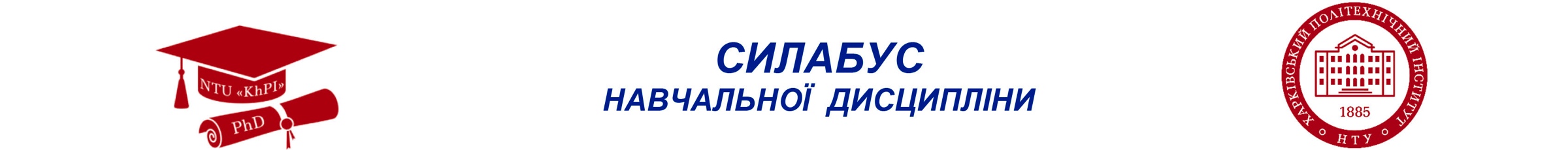 «Методологія планування і організації досліджень в соціології»«Методологія планування і організації досліджень в соціології»«Методологія планування і організації досліджень в соціології»«Методологія планування і організації досліджень в соціології»«Методологія планування і організації досліджень в соціології»«Методологія планування і організації досліджень в соціології»«Методологія планування і організації досліджень в соціології»«Методологія планування і організації досліджень в соціології»«Методологія планування і організації досліджень в соціології»«Методологія планування і організації досліджень в соціології»«Методологія планування і організації досліджень в соціології»«Методологія планування і організації досліджень в соціології»«Методологія планування і організації досліджень в соціології»«Методологія планування і організації досліджень в соціології»«Методологія планування і організації досліджень в соціології»«Методологія планування і організації досліджень в соціології»«Методологія планування і організації досліджень в соціології»«Методологія планування і організації досліджень в соціології»Шифр  та назва спеціальностіШифр  та назва спеціальностіШифр  та назва спеціальностіШифр  та назва спеціальностіШифр  та назва спеціальності054 – соціологія054 – соціологія054 – соціологія054 – соціологіяФакультет / ІнститутФакультет / ІнститутФакультет / ІнститутФакультет / ІнститутФакультет / ІнститутСоціально-гуманітарних технологійСоціально-гуманітарних технологійСоціально-гуманітарних технологійСоціально-гуманітарних технологійНазва освітньо-наукової програмиНазва освітньо-наукової програмиНазва освітньо-наукової програмиНазва освітньо-наукової програмиНазва освітньо-наукової програми Соціологія Соціологія Соціологія СоціологіяКафедраКафедраКафедраКафедраКафедраСоціології та політологіїСоціології та політологіїСоціології та політологіїСоціології та політологіїВИКЛАДАЧВИКЛАДАЧВИКЛАДАЧВИКЛАДАЧВИКЛАДАЧВИКЛАДАЧВИКЛАДАЧВИКЛАДАЧВИКЛАДАЧВИКЛАДАЧВИКЛАДАЧВИКЛАДАЧВИКЛАДАЧВИКЛАДАЧВИКЛАДАЧВИКЛАДАЧВИКЛАДАЧВИКЛАДАЧ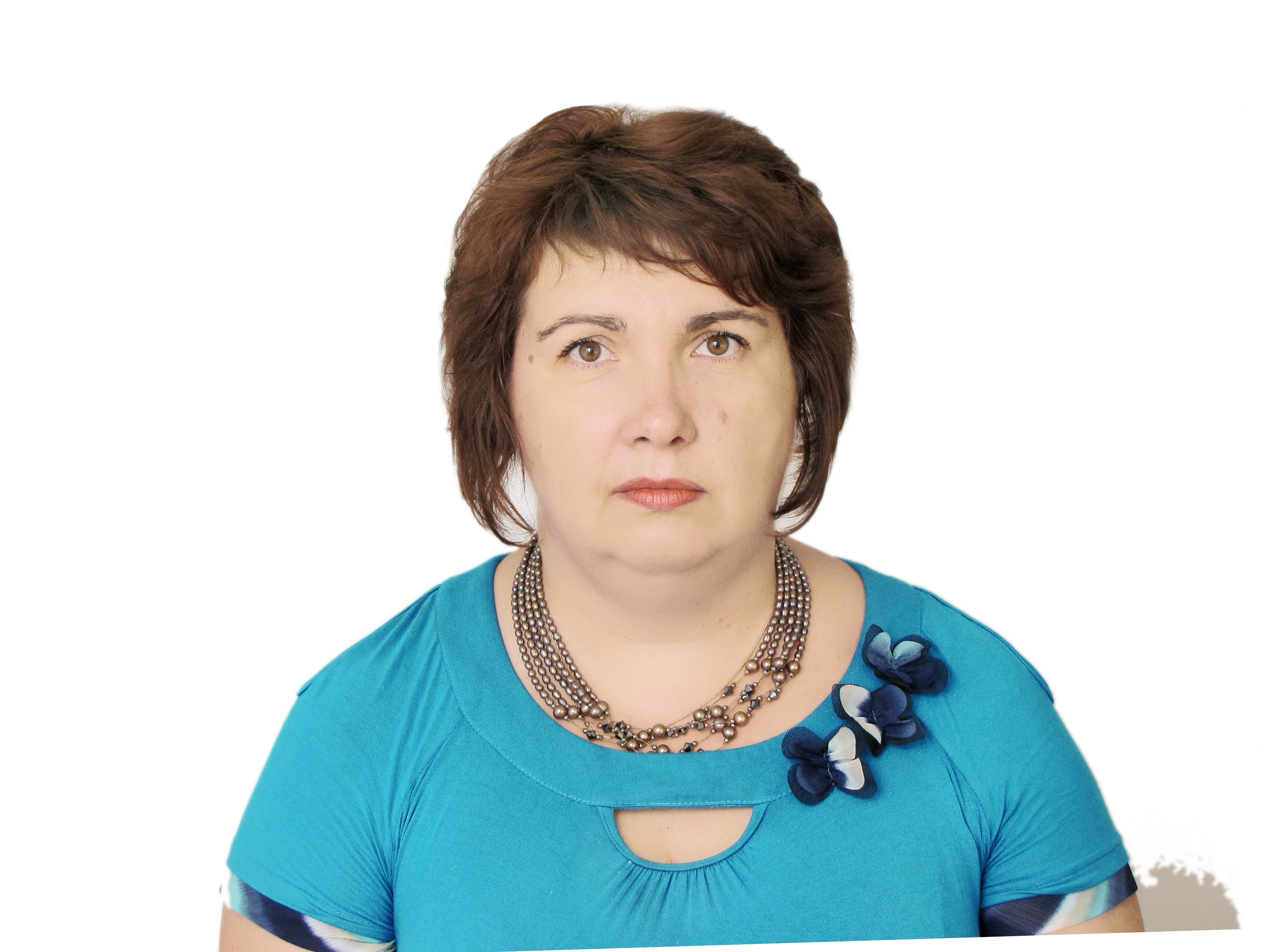 Бірюкова Марина Василівна, birmarina@gmail.comБірюкова Марина Василівна, birmarina@gmail.comБірюкова Марина Василівна, birmarina@gmail.comБірюкова Марина Василівна, birmarina@gmail.comБірюкова Марина Василівна, birmarina@gmail.comБірюкова Марина Василівна, birmarina@gmail.comБірюкова Марина Василівна, birmarina@gmail.comБірюкова Марина Василівна, birmarina@gmail.comБірюкова Марина Василівна, birmarina@gmail.comБірюкова Марина Василівна, birmarina@gmail.comБірюкова Марина Василівна, birmarina@gmail.comБірюкова Марина Василівна, birmarina@gmail.comБірюкова Марина Василівна, birmarina@gmail.comБірюкова Марина Василівна, birmarina@gmail.comДоктор соціологічних наук, професор, доцент кафедри соціології та політології. Досвід роботи – 33 рокиАвтор 120 наукових та науково-методичних праць, у тому числі трьох одноосібних монографій та підручників. Лектор з дисциплін: «Математичні методи в соціології», «Практикум з аналізу соціологічних даних», «Комп’ютерні технології організації соціологічних дисциплін», «Соціальний аудит в організаціях», «Технології соціального проектування», «Методи багатомірного аналізу соціологічних даних».Доктор соціологічних наук, професор, доцент кафедри соціології та політології. Досвід роботи – 33 рокиАвтор 120 наукових та науково-методичних праць, у тому числі трьох одноосібних монографій та підручників. Лектор з дисциплін: «Математичні методи в соціології», «Практикум з аналізу соціологічних даних», «Комп’ютерні технології організації соціологічних дисциплін», «Соціальний аудит в організаціях», «Технології соціального проектування», «Методи багатомірного аналізу соціологічних даних».Доктор соціологічних наук, професор, доцент кафедри соціології та політології. Досвід роботи – 33 рокиАвтор 120 наукових та науково-методичних праць, у тому числі трьох одноосібних монографій та підручників. Лектор з дисциплін: «Математичні методи в соціології», «Практикум з аналізу соціологічних даних», «Комп’ютерні технології організації соціологічних дисциплін», «Соціальний аудит в організаціях», «Технології соціального проектування», «Методи багатомірного аналізу соціологічних даних».Доктор соціологічних наук, професор, доцент кафедри соціології та політології. Досвід роботи – 33 рокиАвтор 120 наукових та науково-методичних праць, у тому числі трьох одноосібних монографій та підручників. Лектор з дисциплін: «Математичні методи в соціології», «Практикум з аналізу соціологічних даних», «Комп’ютерні технології організації соціологічних дисциплін», «Соціальний аудит в організаціях», «Технології соціального проектування», «Методи багатомірного аналізу соціологічних даних».Доктор соціологічних наук, професор, доцент кафедри соціології та політології. Досвід роботи – 33 рокиАвтор 120 наукових та науково-методичних праць, у тому числі трьох одноосібних монографій та підручників. Лектор з дисциплін: «Математичні методи в соціології», «Практикум з аналізу соціологічних даних», «Комп’ютерні технології організації соціологічних дисциплін», «Соціальний аудит в організаціях», «Технології соціального проектування», «Методи багатомірного аналізу соціологічних даних».Доктор соціологічних наук, професор, доцент кафедри соціології та політології. Досвід роботи – 33 рокиАвтор 120 наукових та науково-методичних праць, у тому числі трьох одноосібних монографій та підручників. Лектор з дисциплін: «Математичні методи в соціології», «Практикум з аналізу соціологічних даних», «Комп’ютерні технології організації соціологічних дисциплін», «Соціальний аудит в організаціях», «Технології соціального проектування», «Методи багатомірного аналізу соціологічних даних».Доктор соціологічних наук, професор, доцент кафедри соціології та політології. Досвід роботи – 33 рокиАвтор 120 наукових та науково-методичних праць, у тому числі трьох одноосібних монографій та підручників. Лектор з дисциплін: «Математичні методи в соціології», «Практикум з аналізу соціологічних даних», «Комп’ютерні технології організації соціологічних дисциплін», «Соціальний аудит в організаціях», «Технології соціального проектування», «Методи багатомірного аналізу соціологічних даних».Доктор соціологічних наук, професор, доцент кафедри соціології та політології. Досвід роботи – 33 рокиАвтор 120 наукових та науково-методичних праць, у тому числі трьох одноосібних монографій та підручників. Лектор з дисциплін: «Математичні методи в соціології», «Практикум з аналізу соціологічних даних», «Комп’ютерні технології організації соціологічних дисциплін», «Соціальний аудит в організаціях», «Технології соціального проектування», «Методи багатомірного аналізу соціологічних даних».Доктор соціологічних наук, професор, доцент кафедри соціології та політології. Досвід роботи – 33 рокиАвтор 120 наукових та науково-методичних праць, у тому числі трьох одноосібних монографій та підручників. Лектор з дисциплін: «Математичні методи в соціології», «Практикум з аналізу соціологічних даних», «Комп’ютерні технології організації соціологічних дисциплін», «Соціальний аудит в організаціях», «Технології соціального проектування», «Методи багатомірного аналізу соціологічних даних».Доктор соціологічних наук, професор, доцент кафедри соціології та політології. Досвід роботи – 33 рокиАвтор 120 наукових та науково-методичних праць, у тому числі трьох одноосібних монографій та підручників. Лектор з дисциплін: «Математичні методи в соціології», «Практикум з аналізу соціологічних даних», «Комп’ютерні технології організації соціологічних дисциплін», «Соціальний аудит в організаціях», «Технології соціального проектування», «Методи багатомірного аналізу соціологічних даних».Доктор соціологічних наук, професор, доцент кафедри соціології та політології. Досвід роботи – 33 рокиАвтор 120 наукових та науково-методичних праць, у тому числі трьох одноосібних монографій та підручників. Лектор з дисциплін: «Математичні методи в соціології», «Практикум з аналізу соціологічних даних», «Комп’ютерні технології організації соціологічних дисциплін», «Соціальний аудит в організаціях», «Технології соціального проектування», «Методи багатомірного аналізу соціологічних даних».Доктор соціологічних наук, професор, доцент кафедри соціології та політології. Досвід роботи – 33 рокиАвтор 120 наукових та науково-методичних праць, у тому числі трьох одноосібних монографій та підручників. Лектор з дисциплін: «Математичні методи в соціології», «Практикум з аналізу соціологічних даних», «Комп’ютерні технології організації соціологічних дисциплін», «Соціальний аудит в організаціях», «Технології соціального проектування», «Методи багатомірного аналізу соціологічних даних».Доктор соціологічних наук, професор, доцент кафедри соціології та політології. Досвід роботи – 33 рокиАвтор 120 наукових та науково-методичних праць, у тому числі трьох одноосібних монографій та підручників. Лектор з дисциплін: «Математичні методи в соціології», «Практикум з аналізу соціологічних даних», «Комп’ютерні технології організації соціологічних дисциплін», «Соціальний аудит в організаціях», «Технології соціального проектування», «Методи багатомірного аналізу соціологічних даних».Доктор соціологічних наук, професор, доцент кафедри соціології та політології. Досвід роботи – 33 рокиАвтор 120 наукових та науково-методичних праць, у тому числі трьох одноосібних монографій та підручників. Лектор з дисциплін: «Математичні методи в соціології», «Практикум з аналізу соціологічних даних», «Комп’ютерні технології організації соціологічних дисциплін», «Соціальний аудит в організаціях», «Технології соціального проектування», «Методи багатомірного аналізу соціологічних даних».ЗАГАЛЬНА ІНФОРМАЦІЯ ПРО ДИСЦИПЛІНУЗАГАЛЬНА ІНФОРМАЦІЯ ПРО ДИСЦИПЛІНУЗАГАЛЬНА ІНФОРМАЦІЯ ПРО ДИСЦИПЛІНУЗАГАЛЬНА ІНФОРМАЦІЯ ПРО ДИСЦИПЛІНУЗАГАЛЬНА ІНФОРМАЦІЯ ПРО ДИСЦИПЛІНУЗАГАЛЬНА ІНФОРМАЦІЯ ПРО ДИСЦИПЛІНУЗАГАЛЬНА ІНФОРМАЦІЯ ПРО ДИСЦИПЛІНУЗАГАЛЬНА ІНФОРМАЦІЯ ПРО ДИСЦИПЛІНУЗАГАЛЬНА ІНФОРМАЦІЯ ПРО ДИСЦИПЛІНУЗАГАЛЬНА ІНФОРМАЦІЯ ПРО ДИСЦИПЛІНУЗАГАЛЬНА ІНФОРМАЦІЯ ПРО ДИСЦИПЛІНУЗАГАЛЬНА ІНФОРМАЦІЯ ПРО ДИСЦИПЛІНУЗАГАЛЬНА ІНФОРМАЦІЯ ПРО ДИСЦИПЛІНУЗАГАЛЬНА ІНФОРМАЦІЯ ПРО ДИСЦИПЛІНУЗАГАЛЬНА ІНФОРМАЦІЯ ПРО ДИСЦИПЛІНУЗАГАЛЬНА ІНФОРМАЦІЯ ПРО ДИСЦИПЛІНУЗАГАЛЬНА ІНФОРМАЦІЯ ПРО ДИСЦИПЛІНУЗАГАЛЬНА ІНФОРМАЦІЯ ПРО ДИСЦИПЛІНУАнотаціяАнотаціяАнотаціяАнотаціяДисципліна спрямована на формування здатності застосувати соціологічний дослідницький інструментарій; соціологічні поняття, концепції та теорії для інтерпретації соціальних явищ і процесів;  здатність до організації та проведення наукових досліджень в області соціальних явищ, процесів, відносин із залученням сучасних наукових методів, інформаційних технологій та програмного забезпечення в галузі соціології; здатності до аналізу кількісної та якісної соціальної інформації; її верифікації,  складання соціологічної звітності. Дисципліна спрямована на формування здатності застосувати соціологічний дослідницький інструментарій; соціологічні поняття, концепції та теорії для інтерпретації соціальних явищ і процесів;  здатність до організації та проведення наукових досліджень в області соціальних явищ, процесів, відносин із залученням сучасних наукових методів, інформаційних технологій та програмного забезпечення в галузі соціології; здатності до аналізу кількісної та якісної соціальної інформації; її верифікації,  складання соціологічної звітності. Дисципліна спрямована на формування здатності застосувати соціологічний дослідницький інструментарій; соціологічні поняття, концепції та теорії для інтерпретації соціальних явищ і процесів;  здатність до організації та проведення наукових досліджень в області соціальних явищ, процесів, відносин із залученням сучасних наукових методів, інформаційних технологій та програмного забезпечення в галузі соціології; здатності до аналізу кількісної та якісної соціальної інформації; її верифікації,  складання соціологічної звітності. Дисципліна спрямована на формування здатності застосувати соціологічний дослідницький інструментарій; соціологічні поняття, концепції та теорії для інтерпретації соціальних явищ і процесів;  здатність до організації та проведення наукових досліджень в області соціальних явищ, процесів, відносин із залученням сучасних наукових методів, інформаційних технологій та програмного забезпечення в галузі соціології; здатності до аналізу кількісної та якісної соціальної інформації; її верифікації,  складання соціологічної звітності. Дисципліна спрямована на формування здатності застосувати соціологічний дослідницький інструментарій; соціологічні поняття, концепції та теорії для інтерпретації соціальних явищ і процесів;  здатність до організації та проведення наукових досліджень в області соціальних явищ, процесів, відносин із залученням сучасних наукових методів, інформаційних технологій та програмного забезпечення в галузі соціології; здатності до аналізу кількісної та якісної соціальної інформації; її верифікації,  складання соціологічної звітності. Дисципліна спрямована на формування здатності застосувати соціологічний дослідницький інструментарій; соціологічні поняття, концепції та теорії для інтерпретації соціальних явищ і процесів;  здатність до організації та проведення наукових досліджень в області соціальних явищ, процесів, відносин із залученням сучасних наукових методів, інформаційних технологій та програмного забезпечення в галузі соціології; здатності до аналізу кількісної та якісної соціальної інформації; її верифікації,  складання соціологічної звітності. Дисципліна спрямована на формування здатності застосувати соціологічний дослідницький інструментарій; соціологічні поняття, концепції та теорії для інтерпретації соціальних явищ і процесів;  здатність до організації та проведення наукових досліджень в області соціальних явищ, процесів, відносин із залученням сучасних наукових методів, інформаційних технологій та програмного забезпечення в галузі соціології; здатності до аналізу кількісної та якісної соціальної інформації; її верифікації,  складання соціологічної звітності. Дисципліна спрямована на формування здатності застосувати соціологічний дослідницький інструментарій; соціологічні поняття, концепції та теорії для інтерпретації соціальних явищ і процесів;  здатність до організації та проведення наукових досліджень в області соціальних явищ, процесів, відносин із залученням сучасних наукових методів, інформаційних технологій та програмного забезпечення в галузі соціології; здатності до аналізу кількісної та якісної соціальної інформації; її верифікації,  складання соціологічної звітності. Дисципліна спрямована на формування здатності застосувати соціологічний дослідницький інструментарій; соціологічні поняття, концепції та теорії для інтерпретації соціальних явищ і процесів;  здатність до організації та проведення наукових досліджень в області соціальних явищ, процесів, відносин із залученням сучасних наукових методів, інформаційних технологій та програмного забезпечення в галузі соціології; здатності до аналізу кількісної та якісної соціальної інформації; її верифікації,  складання соціологічної звітності. Дисципліна спрямована на формування здатності застосувати соціологічний дослідницький інструментарій; соціологічні поняття, концепції та теорії для інтерпретації соціальних явищ і процесів;  здатність до організації та проведення наукових досліджень в області соціальних явищ, процесів, відносин із залученням сучасних наукових методів, інформаційних технологій та програмного забезпечення в галузі соціології; здатності до аналізу кількісної та якісної соціальної інформації; її верифікації,  складання соціологічної звітності. Дисципліна спрямована на формування здатності застосувати соціологічний дослідницький інструментарій; соціологічні поняття, концепції та теорії для інтерпретації соціальних явищ і процесів;  здатність до організації та проведення наукових досліджень в області соціальних явищ, процесів, відносин із залученням сучасних наукових методів, інформаційних технологій та програмного забезпечення в галузі соціології; здатності до аналізу кількісної та якісної соціальної інформації; її верифікації,  складання соціологічної звітності. Дисципліна спрямована на формування здатності застосувати соціологічний дослідницький інструментарій; соціологічні поняття, концепції та теорії для інтерпретації соціальних явищ і процесів;  здатність до організації та проведення наукових досліджень в області соціальних явищ, процесів, відносин із залученням сучасних наукових методів, інформаційних технологій та програмного забезпечення в галузі соціології; здатності до аналізу кількісної та якісної соціальної інформації; її верифікації,  складання соціологічної звітності. Дисципліна спрямована на формування здатності застосувати соціологічний дослідницький інструментарій; соціологічні поняття, концепції та теорії для інтерпретації соціальних явищ і процесів;  здатність до організації та проведення наукових досліджень в області соціальних явищ, процесів, відносин із залученням сучасних наукових методів, інформаційних технологій та програмного забезпечення в галузі соціології; здатності до аналізу кількісної та якісної соціальної інформації; її верифікації,  складання соціологічної звітності. Дисципліна спрямована на формування здатності застосувати соціологічний дослідницький інструментарій; соціологічні поняття, концепції та теорії для інтерпретації соціальних явищ і процесів;  здатність до організації та проведення наукових досліджень в області соціальних явищ, процесів, відносин із залученням сучасних наукових методів, інформаційних технологій та програмного забезпечення в галузі соціології; здатності до аналізу кількісної та якісної соціальної інформації; її верифікації,  складання соціологічної звітності. Мета та ціліМета та ціліМета та ціліМета та ціліформування універсальних, загальних і професійних компетенцій щодо планування й організації соціологічних досліджень, в яких відбито результати власних науково-дослідних розробок.формування універсальних, загальних і професійних компетенцій щодо планування й організації соціологічних досліджень, в яких відбито результати власних науково-дослідних розробок.формування універсальних, загальних і професійних компетенцій щодо планування й організації соціологічних досліджень, в яких відбито результати власних науково-дослідних розробок.формування універсальних, загальних і професійних компетенцій щодо планування й організації соціологічних досліджень, в яких відбито результати власних науково-дослідних розробок.формування універсальних, загальних і професійних компетенцій щодо планування й організації соціологічних досліджень, в яких відбито результати власних науково-дослідних розробок.формування універсальних, загальних і професійних компетенцій щодо планування й організації соціологічних досліджень, в яких відбито результати власних науково-дослідних розробок.формування універсальних, загальних і професійних компетенцій щодо планування й організації соціологічних досліджень, в яких відбито результати власних науково-дослідних розробок.формування універсальних, загальних і професійних компетенцій щодо планування й організації соціологічних досліджень, в яких відбито результати власних науково-дослідних розробок.формування універсальних, загальних і професійних компетенцій щодо планування й організації соціологічних досліджень, в яких відбито результати власних науково-дослідних розробок.формування універсальних, загальних і професійних компетенцій щодо планування й організації соціологічних досліджень, в яких відбито результати власних науково-дослідних розробок.формування універсальних, загальних і професійних компетенцій щодо планування й організації соціологічних досліджень, в яких відбито результати власних науково-дослідних розробок.формування універсальних, загальних і професійних компетенцій щодо планування й організації соціологічних досліджень, в яких відбито результати власних науково-дослідних розробок.формування універсальних, загальних і професійних компетенцій щодо планування й організації соціологічних досліджень, в яких відбито результати власних науково-дослідних розробок.формування універсальних, загальних і професійних компетенцій щодо планування й організації соціологічних досліджень, в яких відбито результати власних науково-дослідних розробок.ФорматФорматФорматФорматЛекції, практичні заняття, консультації, підсумковий контроль – залік (4 семестр).Лекції, практичні заняття, консультації, підсумковий контроль – залік (4 семестр).Лекції, практичні заняття, консультації, підсумковий контроль – залік (4 семестр).Лекції, практичні заняття, консультації, підсумковий контроль – залік (4 семестр).Лекції, практичні заняття, консультації, підсумковий контроль – залік (4 семестр).Лекції, практичні заняття, консультації, підсумковий контроль – залік (4 семестр).Лекції, практичні заняття, консультації, підсумковий контроль – залік (4 семестр).Лекції, практичні заняття, консультації, підсумковий контроль – залік (4 семестр).Лекції, практичні заняття, консультації, підсумковий контроль – залік (4 семестр).Лекції, практичні заняття, консультації, підсумковий контроль – залік (4 семестр).Лекції, практичні заняття, консультації, підсумковий контроль – залік (4 семестр).Лекції, практичні заняття, консультації, підсумковий контроль – залік (4 семестр).Лекції, практичні заняття, консультації, підсумковий контроль – залік (4 семестр).Лекції, практичні заняття, консультації, підсумковий контроль – залік (4 семестр).Результати навчанняРезультати навчанняРезультати навчанняРезультати навчанняРН01. Мати передові концептуальні та методологічні знання з соціології та на межі предметних галузей, а також дослідницькі навички, достатні для проведення наукових і прикладних досліджень на рівні останніх світових досягнень з відповідного напряму.РН03. Формулювати і перевіряти гіпотези; використовувати для обґрунтування висновків належні докази, зокрема, результати теоретичного аналізу соціальних досліджень, наявні соціологічні дані.РН04. Планувати і виконувати прикладні та/або теоретичні дослідження з соціології та дотичних міждисциплінарних напрямів з використанням сучасних інструментів, критично аналізувати результати власних досліджень і результати інших дослідників у контексті усього комплексу сучасних знань щодо досліджуваної проблеми.РН05. Застосовувати сучасні інструменти і технології пошуку, оброблення та аналізу інформації, зокрема, статистичні методи аналізу даних великого обсягу та/або складної структури, спеціалізовані бази даних та інформаційні системи.РН06. Переосмислити наявне та створити нове цілісне знання та/або професійну практику і розв’язувати значущі науково-прикладні проблеми соціології з дотриманням норм академічної етики і врахуванням соціальних, економічних, екологічних та правових аспектів.РН09. Визначати ціннісні та етичні засади наукової діяльності й скеруватись ними у власному дослідженні.РН01. Мати передові концептуальні та методологічні знання з соціології та на межі предметних галузей, а також дослідницькі навички, достатні для проведення наукових і прикладних досліджень на рівні останніх світових досягнень з відповідного напряму.РН03. Формулювати і перевіряти гіпотези; використовувати для обґрунтування висновків належні докази, зокрема, результати теоретичного аналізу соціальних досліджень, наявні соціологічні дані.РН04. Планувати і виконувати прикладні та/або теоретичні дослідження з соціології та дотичних міждисциплінарних напрямів з використанням сучасних інструментів, критично аналізувати результати власних досліджень і результати інших дослідників у контексті усього комплексу сучасних знань щодо досліджуваної проблеми.РН05. Застосовувати сучасні інструменти і технології пошуку, оброблення та аналізу інформації, зокрема, статистичні методи аналізу даних великого обсягу та/або складної структури, спеціалізовані бази даних та інформаційні системи.РН06. Переосмислити наявне та створити нове цілісне знання та/або професійну практику і розв’язувати значущі науково-прикладні проблеми соціології з дотриманням норм академічної етики і врахуванням соціальних, економічних, екологічних та правових аспектів.РН09. Визначати ціннісні та етичні засади наукової діяльності й скеруватись ними у власному дослідженні.РН01. Мати передові концептуальні та методологічні знання з соціології та на межі предметних галузей, а також дослідницькі навички, достатні для проведення наукових і прикладних досліджень на рівні останніх світових досягнень з відповідного напряму.РН03. Формулювати і перевіряти гіпотези; використовувати для обґрунтування висновків належні докази, зокрема, результати теоретичного аналізу соціальних досліджень, наявні соціологічні дані.РН04. Планувати і виконувати прикладні та/або теоретичні дослідження з соціології та дотичних міждисциплінарних напрямів з використанням сучасних інструментів, критично аналізувати результати власних досліджень і результати інших дослідників у контексті усього комплексу сучасних знань щодо досліджуваної проблеми.РН05. Застосовувати сучасні інструменти і технології пошуку, оброблення та аналізу інформації, зокрема, статистичні методи аналізу даних великого обсягу та/або складної структури, спеціалізовані бази даних та інформаційні системи.РН06. Переосмислити наявне та створити нове цілісне знання та/або професійну практику і розв’язувати значущі науково-прикладні проблеми соціології з дотриманням норм академічної етики і врахуванням соціальних, економічних, екологічних та правових аспектів.РН09. Визначати ціннісні та етичні засади наукової діяльності й скеруватись ними у власному дослідженні.РН01. Мати передові концептуальні та методологічні знання з соціології та на межі предметних галузей, а також дослідницькі навички, достатні для проведення наукових і прикладних досліджень на рівні останніх світових досягнень з відповідного напряму.РН03. Формулювати і перевіряти гіпотези; використовувати для обґрунтування висновків належні докази, зокрема, результати теоретичного аналізу соціальних досліджень, наявні соціологічні дані.РН04. Планувати і виконувати прикладні та/або теоретичні дослідження з соціології та дотичних міждисциплінарних напрямів з використанням сучасних інструментів, критично аналізувати результати власних досліджень і результати інших дослідників у контексті усього комплексу сучасних знань щодо досліджуваної проблеми.РН05. Застосовувати сучасні інструменти і технології пошуку, оброблення та аналізу інформації, зокрема, статистичні методи аналізу даних великого обсягу та/або складної структури, спеціалізовані бази даних та інформаційні системи.РН06. Переосмислити наявне та створити нове цілісне знання та/або професійну практику і розв’язувати значущі науково-прикладні проблеми соціології з дотриманням норм академічної етики і врахуванням соціальних, економічних, екологічних та правових аспектів.РН09. Визначати ціннісні та етичні засади наукової діяльності й скеруватись ними у власному дослідженні.РН01. Мати передові концептуальні та методологічні знання з соціології та на межі предметних галузей, а також дослідницькі навички, достатні для проведення наукових і прикладних досліджень на рівні останніх світових досягнень з відповідного напряму.РН03. Формулювати і перевіряти гіпотези; використовувати для обґрунтування висновків належні докази, зокрема, результати теоретичного аналізу соціальних досліджень, наявні соціологічні дані.РН04. Планувати і виконувати прикладні та/або теоретичні дослідження з соціології та дотичних міждисциплінарних напрямів з використанням сучасних інструментів, критично аналізувати результати власних досліджень і результати інших дослідників у контексті усього комплексу сучасних знань щодо досліджуваної проблеми.РН05. Застосовувати сучасні інструменти і технології пошуку, оброблення та аналізу інформації, зокрема, статистичні методи аналізу даних великого обсягу та/або складної структури, спеціалізовані бази даних та інформаційні системи.РН06. Переосмислити наявне та створити нове цілісне знання та/або професійну практику і розв’язувати значущі науково-прикладні проблеми соціології з дотриманням норм академічної етики і врахуванням соціальних, економічних, екологічних та правових аспектів.РН09. Визначати ціннісні та етичні засади наукової діяльності й скеруватись ними у власному дослідженні.РН01. Мати передові концептуальні та методологічні знання з соціології та на межі предметних галузей, а також дослідницькі навички, достатні для проведення наукових і прикладних досліджень на рівні останніх світових досягнень з відповідного напряму.РН03. Формулювати і перевіряти гіпотези; використовувати для обґрунтування висновків належні докази, зокрема, результати теоретичного аналізу соціальних досліджень, наявні соціологічні дані.РН04. Планувати і виконувати прикладні та/або теоретичні дослідження з соціології та дотичних міждисциплінарних напрямів з використанням сучасних інструментів, критично аналізувати результати власних досліджень і результати інших дослідників у контексті усього комплексу сучасних знань щодо досліджуваної проблеми.РН05. Застосовувати сучасні інструменти і технології пошуку, оброблення та аналізу інформації, зокрема, статистичні методи аналізу даних великого обсягу та/або складної структури, спеціалізовані бази даних та інформаційні системи.РН06. Переосмислити наявне та створити нове цілісне знання та/або професійну практику і розв’язувати значущі науково-прикладні проблеми соціології з дотриманням норм академічної етики і врахуванням соціальних, економічних, екологічних та правових аспектів.РН09. Визначати ціннісні та етичні засади наукової діяльності й скеруватись ними у власному дослідженні.РН01. Мати передові концептуальні та методологічні знання з соціології та на межі предметних галузей, а також дослідницькі навички, достатні для проведення наукових і прикладних досліджень на рівні останніх світових досягнень з відповідного напряму.РН03. Формулювати і перевіряти гіпотези; використовувати для обґрунтування висновків належні докази, зокрема, результати теоретичного аналізу соціальних досліджень, наявні соціологічні дані.РН04. Планувати і виконувати прикладні та/або теоретичні дослідження з соціології та дотичних міждисциплінарних напрямів з використанням сучасних інструментів, критично аналізувати результати власних досліджень і результати інших дослідників у контексті усього комплексу сучасних знань щодо досліджуваної проблеми.РН05. Застосовувати сучасні інструменти і технології пошуку, оброблення та аналізу інформації, зокрема, статистичні методи аналізу даних великого обсягу та/або складної структури, спеціалізовані бази даних та інформаційні системи.РН06. Переосмислити наявне та створити нове цілісне знання та/або професійну практику і розв’язувати значущі науково-прикладні проблеми соціології з дотриманням норм академічної етики і врахуванням соціальних, економічних, екологічних та правових аспектів.РН09. Визначати ціннісні та етичні засади наукової діяльності й скеруватись ними у власному дослідженні.РН01. Мати передові концептуальні та методологічні знання з соціології та на межі предметних галузей, а також дослідницькі навички, достатні для проведення наукових і прикладних досліджень на рівні останніх світових досягнень з відповідного напряму.РН03. Формулювати і перевіряти гіпотези; використовувати для обґрунтування висновків належні докази, зокрема, результати теоретичного аналізу соціальних досліджень, наявні соціологічні дані.РН04. Планувати і виконувати прикладні та/або теоретичні дослідження з соціології та дотичних міждисциплінарних напрямів з використанням сучасних інструментів, критично аналізувати результати власних досліджень і результати інших дослідників у контексті усього комплексу сучасних знань щодо досліджуваної проблеми.РН05. Застосовувати сучасні інструменти і технології пошуку, оброблення та аналізу інформації, зокрема, статистичні методи аналізу даних великого обсягу та/або складної структури, спеціалізовані бази даних та інформаційні системи.РН06. Переосмислити наявне та створити нове цілісне знання та/або професійну практику і розв’язувати значущі науково-прикладні проблеми соціології з дотриманням норм академічної етики і врахуванням соціальних, економічних, екологічних та правових аспектів.РН09. Визначати ціннісні та етичні засади наукової діяльності й скеруватись ними у власному дослідженні.РН01. Мати передові концептуальні та методологічні знання з соціології та на межі предметних галузей, а також дослідницькі навички, достатні для проведення наукових і прикладних досліджень на рівні останніх світових досягнень з відповідного напряму.РН03. Формулювати і перевіряти гіпотези; використовувати для обґрунтування висновків належні докази, зокрема, результати теоретичного аналізу соціальних досліджень, наявні соціологічні дані.РН04. Планувати і виконувати прикладні та/або теоретичні дослідження з соціології та дотичних міждисциплінарних напрямів з використанням сучасних інструментів, критично аналізувати результати власних досліджень і результати інших дослідників у контексті усього комплексу сучасних знань щодо досліджуваної проблеми.РН05. Застосовувати сучасні інструменти і технології пошуку, оброблення та аналізу інформації, зокрема, статистичні методи аналізу даних великого обсягу та/або складної структури, спеціалізовані бази даних та інформаційні системи.РН06. Переосмислити наявне та створити нове цілісне знання та/або професійну практику і розв’язувати значущі науково-прикладні проблеми соціології з дотриманням норм академічної етики і врахуванням соціальних, економічних, екологічних та правових аспектів.РН09. Визначати ціннісні та етичні засади наукової діяльності й скеруватись ними у власному дослідженні.РН01. Мати передові концептуальні та методологічні знання з соціології та на межі предметних галузей, а також дослідницькі навички, достатні для проведення наукових і прикладних досліджень на рівні останніх світових досягнень з відповідного напряму.РН03. Формулювати і перевіряти гіпотези; використовувати для обґрунтування висновків належні докази, зокрема, результати теоретичного аналізу соціальних досліджень, наявні соціологічні дані.РН04. Планувати і виконувати прикладні та/або теоретичні дослідження з соціології та дотичних міждисциплінарних напрямів з використанням сучасних інструментів, критично аналізувати результати власних досліджень і результати інших дослідників у контексті усього комплексу сучасних знань щодо досліджуваної проблеми.РН05. Застосовувати сучасні інструменти і технології пошуку, оброблення та аналізу інформації, зокрема, статистичні методи аналізу даних великого обсягу та/або складної структури, спеціалізовані бази даних та інформаційні системи.РН06. Переосмислити наявне та створити нове цілісне знання та/або професійну практику і розв’язувати значущі науково-прикладні проблеми соціології з дотриманням норм академічної етики і врахуванням соціальних, економічних, екологічних та правових аспектів.РН09. Визначати ціннісні та етичні засади наукової діяльності й скеруватись ними у власному дослідженні.РН01. Мати передові концептуальні та методологічні знання з соціології та на межі предметних галузей, а також дослідницькі навички, достатні для проведення наукових і прикладних досліджень на рівні останніх світових досягнень з відповідного напряму.РН03. Формулювати і перевіряти гіпотези; використовувати для обґрунтування висновків належні докази, зокрема, результати теоретичного аналізу соціальних досліджень, наявні соціологічні дані.РН04. Планувати і виконувати прикладні та/або теоретичні дослідження з соціології та дотичних міждисциплінарних напрямів з використанням сучасних інструментів, критично аналізувати результати власних досліджень і результати інших дослідників у контексті усього комплексу сучасних знань щодо досліджуваної проблеми.РН05. Застосовувати сучасні інструменти і технології пошуку, оброблення та аналізу інформації, зокрема, статистичні методи аналізу даних великого обсягу та/або складної структури, спеціалізовані бази даних та інформаційні системи.РН06. Переосмислити наявне та створити нове цілісне знання та/або професійну практику і розв’язувати значущі науково-прикладні проблеми соціології з дотриманням норм академічної етики і врахуванням соціальних, економічних, екологічних та правових аспектів.РН09. Визначати ціннісні та етичні засади наукової діяльності й скеруватись ними у власному дослідженні.РН01. Мати передові концептуальні та методологічні знання з соціології та на межі предметних галузей, а також дослідницькі навички, достатні для проведення наукових і прикладних досліджень на рівні останніх світових досягнень з відповідного напряму.РН03. Формулювати і перевіряти гіпотези; використовувати для обґрунтування висновків належні докази, зокрема, результати теоретичного аналізу соціальних досліджень, наявні соціологічні дані.РН04. Планувати і виконувати прикладні та/або теоретичні дослідження з соціології та дотичних міждисциплінарних напрямів з використанням сучасних інструментів, критично аналізувати результати власних досліджень і результати інших дослідників у контексті усього комплексу сучасних знань щодо досліджуваної проблеми.РН05. Застосовувати сучасні інструменти і технології пошуку, оброблення та аналізу інформації, зокрема, статистичні методи аналізу даних великого обсягу та/або складної структури, спеціалізовані бази даних та інформаційні системи.РН06. Переосмислити наявне та створити нове цілісне знання та/або професійну практику і розв’язувати значущі науково-прикладні проблеми соціології з дотриманням норм академічної етики і врахуванням соціальних, економічних, екологічних та правових аспектів.РН09. Визначати ціннісні та етичні засади наукової діяльності й скеруватись ними у власному дослідженні.РН01. Мати передові концептуальні та методологічні знання з соціології та на межі предметних галузей, а також дослідницькі навички, достатні для проведення наукових і прикладних досліджень на рівні останніх світових досягнень з відповідного напряму.РН03. Формулювати і перевіряти гіпотези; використовувати для обґрунтування висновків належні докази, зокрема, результати теоретичного аналізу соціальних досліджень, наявні соціологічні дані.РН04. Планувати і виконувати прикладні та/або теоретичні дослідження з соціології та дотичних міждисциплінарних напрямів з використанням сучасних інструментів, критично аналізувати результати власних досліджень і результати інших дослідників у контексті усього комплексу сучасних знань щодо досліджуваної проблеми.РН05. Застосовувати сучасні інструменти і технології пошуку, оброблення та аналізу інформації, зокрема, статистичні методи аналізу даних великого обсягу та/або складної структури, спеціалізовані бази даних та інформаційні системи.РН06. Переосмислити наявне та створити нове цілісне знання та/або професійну практику і розв’язувати значущі науково-прикладні проблеми соціології з дотриманням норм академічної етики і врахуванням соціальних, економічних, екологічних та правових аспектів.РН09. Визначати ціннісні та етичні засади наукової діяльності й скеруватись ними у власному дослідженні.РН01. Мати передові концептуальні та методологічні знання з соціології та на межі предметних галузей, а також дослідницькі навички, достатні для проведення наукових і прикладних досліджень на рівні останніх світових досягнень з відповідного напряму.РН03. Формулювати і перевіряти гіпотези; використовувати для обґрунтування висновків належні докази, зокрема, результати теоретичного аналізу соціальних досліджень, наявні соціологічні дані.РН04. Планувати і виконувати прикладні та/або теоретичні дослідження з соціології та дотичних міждисциплінарних напрямів з використанням сучасних інструментів, критично аналізувати результати власних досліджень і результати інших дослідників у контексті усього комплексу сучасних знань щодо досліджуваної проблеми.РН05. Застосовувати сучасні інструменти і технології пошуку, оброблення та аналізу інформації, зокрема, статистичні методи аналізу даних великого обсягу та/або складної структури, спеціалізовані бази даних та інформаційні системи.РН06. Переосмислити наявне та створити нове цілісне знання та/або професійну практику і розв’язувати значущі науково-прикладні проблеми соціології з дотриманням норм академічної етики і врахуванням соціальних, економічних, екологічних та правових аспектів.РН09. Визначати ціннісні та етичні засади наукової діяльності й скеруватись ними у власному дослідженні.ОбсягОбсягОбсягОбсягЗагальний обсяг дисципліни 120 годин (4 кредити), 40 годин - аудиторні заняття, 80 год. – самостійна робота..Загальний обсяг дисципліни 120 годин (4 кредити), 40 годин - аудиторні заняття, 80 год. – самостійна робота..Загальний обсяг дисципліни 120 годин (4 кредити), 40 годин - аудиторні заняття, 80 год. – самостійна робота..Загальний обсяг дисципліни 120 годин (4 кредити), 40 годин - аудиторні заняття, 80 год. – самостійна робота..Загальний обсяг дисципліни 120 годин (4 кредити), 40 годин - аудиторні заняття, 80 год. – самостійна робота..Загальний обсяг дисципліни 120 годин (4 кредити), 40 годин - аудиторні заняття, 80 год. – самостійна робота..Загальний обсяг дисципліни 120 годин (4 кредити), 40 годин - аудиторні заняття, 80 год. – самостійна робота..Загальний обсяг дисципліни 120 годин (4 кредити), 40 годин - аудиторні заняття, 80 год. – самостійна робота..Загальний обсяг дисципліни 120 годин (4 кредити), 40 годин - аудиторні заняття, 80 год. – самостійна робота..Загальний обсяг дисципліни 120 годин (4 кредити), 40 годин - аудиторні заняття, 80 год. – самостійна робота..Загальний обсяг дисципліни 120 годин (4 кредити), 40 годин - аудиторні заняття, 80 год. – самостійна робота..Загальний обсяг дисципліни 120 годин (4 кредити), 40 годин - аудиторні заняття, 80 год. – самостійна робота..Загальний обсяг дисципліни 120 годин (4 кредити), 40 годин - аудиторні заняття, 80 год. – самостійна робота..Загальний обсяг дисципліни 120 годин (4 кредити), 40 годин - аудиторні заняття, 80 год. – самостійна робота..ПререквізитиПререквізитиПререквізитиПререквізити«Методологія та методи соціологічних досліджень», «Загальна соціологія», «Технології соціологічних досліджень»«Методологія та методи соціологічних досліджень», «Загальна соціологія», «Технології соціологічних досліджень»«Методологія та методи соціологічних досліджень», «Загальна соціологія», «Технології соціологічних досліджень»«Методологія та методи соціологічних досліджень», «Загальна соціологія», «Технології соціологічних досліджень»«Методологія та методи соціологічних досліджень», «Загальна соціологія», «Технології соціологічних досліджень»«Методологія та методи соціологічних досліджень», «Загальна соціологія», «Технології соціологічних досліджень»«Методологія та методи соціологічних досліджень», «Загальна соціологія», «Технології соціологічних досліджень»«Методологія та методи соціологічних досліджень», «Загальна соціологія», «Технології соціологічних досліджень»«Методологія та методи соціологічних досліджень», «Загальна соціологія», «Технології соціологічних досліджень»«Методологія та методи соціологічних досліджень», «Загальна соціологія», «Технології соціологічних досліджень»«Методологія та методи соціологічних досліджень», «Загальна соціологія», «Технології соціологічних досліджень»«Методологія та методи соціологічних досліджень», «Загальна соціологія», «Технології соціологічних досліджень»«Методологія та методи соціологічних досліджень», «Загальна соціологія», «Технології соціологічних досліджень»«Методологія та методи соціологічних досліджень», «Загальна соціологія», «Технології соціологічних досліджень»Вимоги викладачаВимоги викладачаВимоги викладачаВимоги викладачаАспірант зобов'язаний відвідувати всі заняття згідно розкладу, дотримуватися етики поведінки, працювати з навчальною та додатковою літературою, з літературою на електронних носіях та в Інтернеті. Аспірант зобов’язаний виконувати поточні завдання згідно робочої програми навчальної дисципліни.Аспірант зобов'язаний відвідувати всі заняття згідно розкладу, дотримуватися етики поведінки, працювати з навчальною та додатковою літературою, з літературою на електронних носіях та в Інтернеті. Аспірант зобов’язаний виконувати поточні завдання згідно робочої програми навчальної дисципліни.Аспірант зобов'язаний відвідувати всі заняття згідно розкладу, дотримуватися етики поведінки, працювати з навчальною та додатковою літературою, з літературою на електронних носіях та в Інтернеті. Аспірант зобов’язаний виконувати поточні завдання згідно робочої програми навчальної дисципліни.Аспірант зобов'язаний відвідувати всі заняття згідно розкладу, дотримуватися етики поведінки, працювати з навчальною та додатковою літературою, з літературою на електронних носіях та в Інтернеті. Аспірант зобов’язаний виконувати поточні завдання згідно робочої програми навчальної дисципліни.Аспірант зобов'язаний відвідувати всі заняття згідно розкладу, дотримуватися етики поведінки, працювати з навчальною та додатковою літературою, з літературою на електронних носіях та в Інтернеті. Аспірант зобов’язаний виконувати поточні завдання згідно робочої програми навчальної дисципліни.Аспірант зобов'язаний відвідувати всі заняття згідно розкладу, дотримуватися етики поведінки, працювати з навчальною та додатковою літературою, з літературою на електронних носіях та в Інтернеті. Аспірант зобов’язаний виконувати поточні завдання згідно робочої програми навчальної дисципліни.Аспірант зобов'язаний відвідувати всі заняття згідно розкладу, дотримуватися етики поведінки, працювати з навчальною та додатковою літературою, з літературою на електронних носіях та в Інтернеті. Аспірант зобов’язаний виконувати поточні завдання згідно робочої програми навчальної дисципліни.Аспірант зобов'язаний відвідувати всі заняття згідно розкладу, дотримуватися етики поведінки, працювати з навчальною та додатковою літературою, з літературою на електронних носіях та в Інтернеті. Аспірант зобов’язаний виконувати поточні завдання згідно робочої програми навчальної дисципліни.Аспірант зобов'язаний відвідувати всі заняття згідно розкладу, дотримуватися етики поведінки, працювати з навчальною та додатковою літературою, з літературою на електронних носіях та в Інтернеті. Аспірант зобов’язаний виконувати поточні завдання згідно робочої програми навчальної дисципліни.Аспірант зобов'язаний відвідувати всі заняття згідно розкладу, дотримуватися етики поведінки, працювати з навчальною та додатковою літературою, з літературою на електронних носіях та в Інтернеті. Аспірант зобов’язаний виконувати поточні завдання згідно робочої програми навчальної дисципліни.Аспірант зобов'язаний відвідувати всі заняття згідно розкладу, дотримуватися етики поведінки, працювати з навчальною та додатковою літературою, з літературою на електронних носіях та в Інтернеті. Аспірант зобов’язаний виконувати поточні завдання згідно робочої програми навчальної дисципліни.Аспірант зобов'язаний відвідувати всі заняття згідно розкладу, дотримуватися етики поведінки, працювати з навчальною та додатковою літературою, з літературою на електронних носіях та в Інтернеті. Аспірант зобов’язаний виконувати поточні завдання згідно робочої програми навчальної дисципліни.Аспірант зобов'язаний відвідувати всі заняття згідно розкладу, дотримуватися етики поведінки, працювати з навчальною та додатковою літературою, з літературою на електронних носіях та в Інтернеті. Аспірант зобов’язаний виконувати поточні завдання згідно робочої програми навчальної дисципліни.Аспірант зобов'язаний відвідувати всі заняття згідно розкладу, дотримуватися етики поведінки, працювати з навчальною та додатковою літературою, з літературою на електронних носіях та в Інтернеті. Аспірант зобов’язаний виконувати поточні завдання згідно робочої програми навчальної дисципліни.СТРУКТУРА  ДИСЦИПЛІНИСТРУКТУРА  ДИСЦИПЛІНИСТРУКТУРА  ДИСЦИПЛІНИСТРУКТУРА  ДИСЦИПЛІНИСТРУКТУРА  ДИСЦИПЛІНИСТРУКТУРА  ДИСЦИПЛІНИСТРУКТУРА  ДИСЦИПЛІНИСТРУКТУРА  ДИСЦИПЛІНИСТРУКТУРА  ДИСЦИПЛІНИСТРУКТУРА  ДИСЦИПЛІНИСТРУКТУРА  ДИСЦИПЛІНИСТРУКТУРА  ДИСЦИПЛІНИСТРУКТУРА  ДИСЦИПЛІНИСТРУКТУРА  ДИСЦИПЛІНИСТРУКТУРА  ДИСЦИПЛІНИСТРУКТУРА  ДИСЦИПЛІНИСТРУКТУРА  ДИСЦИПЛІНИСТРУКТУРА  ДИСЦИПЛІНИЛекція 1Лекція 1Лекція 1Тема 1. Етапи дослідження і підготовка проекту. Етика досліджень в соціології.Тема 1. Етапи дослідження і підготовка проекту. Етика досліджень в соціології.Тема 1. Етапи дослідження і підготовка проекту. Етика досліджень в соціології.Тема 1. Етапи дослідження і підготовка проекту. Етика досліджень в соціології.Тема 1. Етапи дослідження і підготовка проекту. Етика досліджень в соціології.Практична робота 1Практична робота 1Етичні правила соціологічного дослідження. Соціологічні дослідження: користь, методологічна здійснимість та витрати. Обговорення прикладів неетичних досліджень. Етичні правила соціологічного дослідження. Соціологічні дослідження: користь, методологічна здійснимість та витрати. Обговорення прикладів неетичних досліджень. Етичні правила соціологічного дослідження. Соціологічні дослідження: користь, методологічна здійснимість та витрати. Обговорення прикладів неетичних досліджень. Етичні правила соціологічного дослідження. Соціологічні дослідження: користь, методологічна здійснимість та витрати. Обговорення прикладів неетичних досліджень. Етичні правила соціологічного дослідження. Соціологічні дослідження: користь, методологічна здійснимість та витрати. Обговорення прикладів неетичних досліджень. Етичні правила соціологічного дослідження. Соціологічні дослідження: користь, методологічна здійснимість та витрати. Обговорення прикладів неетичних досліджень. Самостійна роботаОпрацювання лекційного матеріалу за темою №1, підготовка до практичного заняття. Написання есе за обраною темою.Лекція 2Лекція 2Лекція 2Тема 2. Концептуалізація і операціоналізація, вибір проблеми дослідженняТема 2. Концептуалізація і операціоналізація, вибір проблеми дослідженняТема 2. Концептуалізація і операціоналізація, вибір проблеми дослідженняТема 2. Концептуалізація і операціоналізація, вибір проблеми дослідженняТема 2. Концептуалізація і операціоналізація, вибір проблеми дослідженняПрактична робота 2 Практична робота 2 Виявлення понять (концепцій). Типи відносин між змінними. 	Залежна, незалежна та контрольна змінні в гіпотезі дослідження. Упорядкування концепцій та системний аналіз проблеми. Операціональні визначення. Вимірювання. Операціональні визначення та мета дослідження. Виконання практичних завдань по операціоналізації запропонованих понять.Виявлення понять (концепцій). Типи відносин між змінними. 	Залежна, незалежна та контрольна змінні в гіпотезі дослідження. Упорядкування концепцій та системний аналіз проблеми. Операціональні визначення. Вимірювання. Операціональні визначення та мета дослідження. Виконання практичних завдань по операціоналізації запропонованих понять.Виявлення понять (концепцій). Типи відносин між змінними. 	Залежна, незалежна та контрольна змінні в гіпотезі дослідження. Упорядкування концепцій та системний аналіз проблеми. Операціональні визначення. Вимірювання. Операціональні визначення та мета дослідження. Виконання практичних завдань по операціоналізації запропонованих понять.Виявлення понять (концепцій). Типи відносин між змінними. 	Залежна, незалежна та контрольна змінні в гіпотезі дослідження. Упорядкування концепцій та системний аналіз проблеми. Операціональні визначення. Вимірювання. Операціональні визначення та мета дослідження. Виконання практичних завдань по операціоналізації запропонованих понять.Виявлення понять (концепцій). Типи відносин між змінними. 	Залежна, незалежна та контрольна змінні в гіпотезі дослідження. Упорядкування концепцій та системний аналіз проблеми. Операціональні визначення. Вимірювання. Операціональні визначення та мета дослідження. Виконання практичних завдань по операціоналізації запропонованих понять.Виявлення понять (концепцій). Типи відносин між змінними. 	Залежна, незалежна та контрольна змінні в гіпотезі дослідження. Упорядкування концепцій та системний аналіз проблеми. Операціональні визначення. Вимірювання. Операціональні визначення та мета дослідження. Виконання практичних завдань по операціоналізації запропонованих понять.Самостійна роботаОпрацювання лекційного матеріалу, підготовка до практичної роботи №2.Лекція 3Лекція 3Лекція 3Тема 3. Вимірювання в соціології.Тема 3. Вимірювання в соціології.Тема 3. Вимірювання в соціології.Тема 3. Вимірювання в соціології.Тема 3. Вимірювання в соціології.Практична робота 3Практична робота 3Рівні вимірювання. Типи шкал та можливості їх математичної обробки. Прості та складені індикатори. Створення вимірюваних інструментів за заданою темою. Випадкова та систематична похибки вимірювання. Як уникнути похибок вимірювання? Відношення між валідністю та надійністю. Рівні вимірювання. Типи шкал та можливості їх математичної обробки. Прості та складені індикатори. Створення вимірюваних інструментів за заданою темою. Випадкова та систематична похибки вимірювання. Як уникнути похибок вимірювання? Відношення між валідністю та надійністю. Рівні вимірювання. Типи шкал та можливості їх математичної обробки. Прості та складені індикатори. Створення вимірюваних інструментів за заданою темою. Випадкова та систематична похибки вимірювання. Як уникнути похибок вимірювання? Відношення між валідністю та надійністю. Рівні вимірювання. Типи шкал та можливості їх математичної обробки. Прості та складені індикатори. Створення вимірюваних інструментів за заданою темою. Випадкова та систематична похибки вимірювання. Як уникнути похибок вимірювання? Відношення між валідністю та надійністю. Рівні вимірювання. Типи шкал та можливості їх математичної обробки. Прості та складені індикатори. Створення вимірюваних інструментів за заданою темою. Випадкова та систематична похибки вимірювання. Як уникнути похибок вимірювання? Відношення між валідністю та надійністю. Рівні вимірювання. Типи шкал та можливості їх математичної обробки. Прості та складені індикатори. Створення вимірюваних інструментів за заданою темою. Випадкова та систематична похибки вимірювання. Як уникнути похибок вимірювання? Відношення між валідністю та надійністю. Самостійна роботаОпрацювання лекційного матеріалу, підготовка до практичної роботи №3.Лекція 4Лекція 4Лекція 4Тема 4. Технологія побудови вибірки. Анкета як найбільш розповсюджений інструмент вимірювання в соціології.Тема 4. Технологія побудови вибірки. Анкета як найбільш розповсюджений інструмент вимірювання в соціології.Тема 4. Технологія побудови вибірки. Анкета як найбільш розповсюджений інструмент вимірювання в соціології.Тема 4. Технологія побудови вибірки. Анкета як найбільш розповсюджений інструмент вимірювання в соціології.Тема 4. Технологія побудови вибірки. Анкета як найбільш розповсюджений інструмент вимірювання в соціології.Практична  робота 4Практична  робота 4Термінологія вибіркової процедури.  Стохастична і нестохастична вибірки. Логіка стохастичної вибірки. Обсяг вибіркової сукупності. Типи стохастичних вибірок. Типи питань. Вимоги до формулювання питань і пропонованим варіантам відповідей. Структура анкети і основні принципи її побудови. Формат анкети. Верстка анкети. Пілотаж анкети.Термінологія вибіркової процедури.  Стохастична і нестохастична вибірки. Логіка стохастичної вибірки. Обсяг вибіркової сукупності. Типи стохастичних вибірок. Типи питань. Вимоги до формулювання питань і пропонованим варіантам відповідей. Структура анкети і основні принципи її побудови. Формат анкети. Верстка анкети. Пілотаж анкети.Термінологія вибіркової процедури.  Стохастична і нестохастична вибірки. Логіка стохастичної вибірки. Обсяг вибіркової сукупності. Типи стохастичних вибірок. Типи питань. Вимоги до формулювання питань і пропонованим варіантам відповідей. Структура анкети і основні принципи її побудови. Формат анкети. Верстка анкети. Пілотаж анкети.Термінологія вибіркової процедури.  Стохастична і нестохастична вибірки. Логіка стохастичної вибірки. Обсяг вибіркової сукупності. Типи стохастичних вибірок. Типи питань. Вимоги до формулювання питань і пропонованим варіантам відповідей. Структура анкети і основні принципи її побудови. Формат анкети. Верстка анкети. Пілотаж анкети.Термінологія вибіркової процедури.  Стохастична і нестохастична вибірки. Логіка стохастичної вибірки. Обсяг вибіркової сукупності. Типи стохастичних вибірок. Типи питань. Вимоги до формулювання питань і пропонованим варіантам відповідей. Структура анкети і основні принципи її побудови. Формат анкети. Верстка анкети. Пілотаж анкети.Термінологія вибіркової процедури.  Стохастична і нестохастична вибірки. Логіка стохастичної вибірки. Обсяг вибіркової сукупності. Типи стохастичних вибірок. Типи питань. Вимоги до формулювання питань і пропонованим варіантам відповідей. Структура анкети і основні принципи її побудови. Формат анкети. Верстка анкети. Пілотаж анкети.Самостійна роботаОпрацювання лекційного матеріалу, підготовка до практичної роботи №4.Лекція 5Лекція 5Лекція 5Тема 5. Кількісні та якісні методи збору даних. Опитування в соціології..Тема 5. Кількісні та якісні методи збору даних. Опитування в соціології..Тема 5. Кількісні та якісні методи збору даних. Опитування в соціології..Тема 5. Кількісні та якісні методи збору даних. Опитування в соціології..Тема 5. Кількісні та якісні методи збору даних. Опитування в соціології..Практична  робота 5Практична  робота 5Сутність та зміст кількісних методів збору даних. Сутність та зміст якісних методів збору даних. Основних види опитувань та способи їх проведення. Загальні правила опитування. Порівняльний аналіз методів опитування. Сутність анкетного опитування та його специфіка. Поштове та експертне опитування. Інтернет-опитування.Сутність та зміст кількісних методів збору даних. Сутність та зміст якісних методів збору даних. Основних види опитувань та способи їх проведення. Загальні правила опитування. Порівняльний аналіз методів опитування. Сутність анкетного опитування та його специфіка. Поштове та експертне опитування. Інтернет-опитування.Сутність та зміст кількісних методів збору даних. Сутність та зміст якісних методів збору даних. Основних види опитувань та способи їх проведення. Загальні правила опитування. Порівняльний аналіз методів опитування. Сутність анкетного опитування та його специфіка. Поштове та експертне опитування. Інтернет-опитування.Сутність та зміст кількісних методів збору даних. Сутність та зміст якісних методів збору даних. Основних види опитувань та способи їх проведення. Загальні правила опитування. Порівняльний аналіз методів опитування. Сутність анкетного опитування та його специфіка. Поштове та експертне опитування. Інтернет-опитування.Сутність та зміст кількісних методів збору даних. Сутність та зміст якісних методів збору даних. Основних види опитувань та способи їх проведення. Загальні правила опитування. Порівняльний аналіз методів опитування. Сутність анкетного опитування та його специфіка. Поштове та експертне опитування. Інтернет-опитування.Сутність та зміст кількісних методів збору даних. Сутність та зміст якісних методів збору даних. Основних види опитувань та способи їх проведення. Загальні правила опитування. Порівняльний аналіз методів опитування. Сутність анкетного опитування та його специфіка. Поштове та експертне опитування. Інтернет-опитування.Самостійна роботаПідготовка презентації та доповіді за темою дисертаційного дослідженняОсновнаЛІТЕРАТУРА  ТА  НАВЧАЛЬНІ  МАТЕРІАЛИГавеля В.Л. Основні соціологічні парадигми і моделі освітньої діяльності // Наукові  праці:  Науково-методичний  журнал. –Т.  103.  Вип..  90.  Соціологія. –Миколаїв: Вид-во МДГУ ім.. Петра Могили, 2008Панина Н. Технология социологического исследования / Н. Панина.–К.: Институт социологии НАН Украины, 1998. – 276 с.ГоліковВ.А. Методологія науковихдосліджень : навч. посіб. / В.А.Голіков, М.А.Козьміних, О.А.Онищенко; М-во освіти і наукиУкраїни,Одес. нац. морська акад. –Одеса : ОНМА, 2014. –163с.Михайлева Е. Г.Методология и методы социологических исследований : учеб.пособие для студентов высш. учеб. заведений / Е. Г. Михайлева ;Нар. укр. акад., [каф. социологии]. – Харьков : Изд-во НУА, 2016. 286 с.ЛІТЕРАТУРА  ТА  НАВЧАЛЬНІ  МАТЕРІАЛИГавеля В.Л. Основні соціологічні парадигми і моделі освітньої діяльності // Наукові  праці:  Науково-методичний  журнал. –Т.  103.  Вип..  90.  Соціологія. –Миколаїв: Вид-во МДГУ ім.. Петра Могили, 2008Панина Н. Технология социологического исследования / Н. Панина.–К.: Институт социологии НАН Украины, 1998. – 276 с.ГоліковВ.А. Методологія науковихдосліджень : навч. посіб. / В.А.Голіков, М.А.Козьміних, О.А.Онищенко; М-во освіти і наукиУкраїни,Одес. нац. морська акад. –Одеса : ОНМА, 2014. –163с.Михайлева Е. Г.Методология и методы социологических исследований : учеб.пособие для студентов высш. учеб. заведений / Е. Г. Михайлева ;Нар. укр. акад., [каф. социологии]. – Харьков : Изд-во НУА, 2016. 286 с.ЛІТЕРАТУРА  ТА  НАВЧАЛЬНІ  МАТЕРІАЛИГавеля В.Л. Основні соціологічні парадигми і моделі освітньої діяльності // Наукові  праці:  Науково-методичний  журнал. –Т.  103.  Вип..  90.  Соціологія. –Миколаїв: Вид-во МДГУ ім.. Петра Могили, 2008Панина Н. Технология социологического исследования / Н. Панина.–К.: Институт социологии НАН Украины, 1998. – 276 с.ГоліковВ.А. Методологія науковихдосліджень : навч. посіб. / В.А.Голіков, М.А.Козьміних, О.А.Онищенко; М-во освіти і наукиУкраїни,Одес. нац. морська акад. –Одеса : ОНМА, 2014. –163с.Михайлева Е. Г.Методология и методы социологических исследований : учеб.пособие для студентов высш. учеб. заведений / Е. Г. Михайлева ;Нар. укр. акад., [каф. социологии]. – Харьков : Изд-во НУА, 2016. 286 с.ЛІТЕРАТУРА  ТА  НАВЧАЛЬНІ  МАТЕРІАЛИГавеля В.Л. Основні соціологічні парадигми і моделі освітньої діяльності // Наукові  праці:  Науково-методичний  журнал. –Т.  103.  Вип..  90.  Соціологія. –Миколаїв: Вид-во МДГУ ім.. Петра Могили, 2008Панина Н. Технология социологического исследования / Н. Панина.–К.: Институт социологии НАН Украины, 1998. – 276 с.ГоліковВ.А. Методологія науковихдосліджень : навч. посіб. / В.А.Голіков, М.А.Козьміних, О.А.Онищенко; М-во освіти і наукиУкраїни,Одес. нац. морська акад. –Одеса : ОНМА, 2014. –163с.Михайлева Е. Г.Методология и методы социологических исследований : учеб.пособие для студентов высш. учеб. заведений / Е. Г. Михайлева ;Нар. укр. акад., [каф. социологии]. – Харьков : Изд-во НУА, 2016. 286 с.ЛІТЕРАТУРА  ТА  НАВЧАЛЬНІ  МАТЕРІАЛИГавеля В.Л. Основні соціологічні парадигми і моделі освітньої діяльності // Наукові  праці:  Науково-методичний  журнал. –Т.  103.  Вип..  90.  Соціологія. –Миколаїв: Вид-во МДГУ ім.. Петра Могили, 2008Панина Н. Технология социологического исследования / Н. Панина.–К.: Институт социологии НАН Украины, 1998. – 276 с.ГоліковВ.А. Методологія науковихдосліджень : навч. посіб. / В.А.Голіков, М.А.Козьміних, О.А.Онищенко; М-во освіти і наукиУкраїни,Одес. нац. морська акад. –Одеса : ОНМА, 2014. –163с.Михайлева Е. Г.Методология и методы социологических исследований : учеб.пособие для студентов высш. учеб. заведений / Е. Г. Михайлева ;Нар. укр. акад., [каф. социологии]. – Харьков : Изд-во НУА, 2016. 286 с.ЛІТЕРАТУРА  ТА  НАВЧАЛЬНІ  МАТЕРІАЛИГавеля В.Л. Основні соціологічні парадигми і моделі освітньої діяльності // Наукові  праці:  Науково-методичний  журнал. –Т.  103.  Вип..  90.  Соціологія. –Миколаїв: Вид-во МДГУ ім.. Петра Могили, 2008Панина Н. Технология социологического исследования / Н. Панина.–К.: Институт социологии НАН Украины, 1998. – 276 с.ГоліковВ.А. Методологія науковихдосліджень : навч. посіб. / В.А.Голіков, М.А.Козьміних, О.А.Онищенко; М-во освіти і наукиУкраїни,Одес. нац. морська акад. –Одеса : ОНМА, 2014. –163с.Михайлева Е. Г.Методология и методы социологических исследований : учеб.пособие для студентов высш. учеб. заведений / Е. Г. Михайлева ;Нар. укр. акад., [каф. социологии]. – Харьков : Изд-во НУА, 2016. 286 с.ЛІТЕРАТУРА  ТА  НАВЧАЛЬНІ  МАТЕРІАЛИГавеля В.Л. Основні соціологічні парадигми і моделі освітньої діяльності // Наукові  праці:  Науково-методичний  журнал. –Т.  103.  Вип..  90.  Соціологія. –Миколаїв: Вид-во МДГУ ім.. Петра Могили, 2008Панина Н. Технология социологического исследования / Н. Панина.–К.: Институт социологии НАН Украины, 1998. – 276 с.ГоліковВ.А. Методологія науковихдосліджень : навч. посіб. / В.А.Голіков, М.А.Козьміних, О.А.Онищенко; М-во освіти і наукиУкраїни,Одес. нац. морська акад. –Одеса : ОНМА, 2014. –163с.Михайлева Е. Г.Методология и методы социологических исследований : учеб.пособие для студентов высш. учеб. заведений / Е. Г. Михайлева ;Нар. укр. акад., [каф. социологии]. – Харьков : Изд-во НУА, 2016. 286 с.ЛІТЕРАТУРА  ТА  НАВЧАЛЬНІ  МАТЕРІАЛИГавеля В.Л. Основні соціологічні парадигми і моделі освітньої діяльності // Наукові  праці:  Науково-методичний  журнал. –Т.  103.  Вип..  90.  Соціологія. –Миколаїв: Вид-во МДГУ ім.. Петра Могили, 2008Панина Н. Технология социологического исследования / Н. Панина.–К.: Институт социологии НАН Украины, 1998. – 276 с.ГоліковВ.А. Методологія науковихдосліджень : навч. посіб. / В.А.Голіков, М.А.Козьміних, О.А.Онищенко; М-во освіти і наукиУкраїни,Одес. нац. морська акад. –Одеса : ОНМА, 2014. –163с.Михайлева Е. Г.Методология и методы социологических исследований : учеб.пособие для студентов высш. учеб. заведений / Е. Г. Михайлева ;Нар. укр. акад., [каф. социологии]. – Харьков : Изд-во НУА, 2016. 286 с.ЛІТЕРАТУРА  ТА  НАВЧАЛЬНІ  МАТЕРІАЛИГавеля В.Л. Основні соціологічні парадигми і моделі освітньої діяльності // Наукові  праці:  Науково-методичний  журнал. –Т.  103.  Вип..  90.  Соціологія. –Миколаїв: Вид-во МДГУ ім.. Петра Могили, 2008Панина Н. Технология социологического исследования / Н. Панина.–К.: Институт социологии НАН Украины, 1998. – 276 с.ГоліковВ.А. Методологія науковихдосліджень : навч. посіб. / В.А.Голіков, М.А.Козьміних, О.А.Онищенко; М-во освіти і наукиУкраїни,Одес. нац. морська акад. –Одеса : ОНМА, 2014. –163с.Михайлева Е. Г.Методология и методы социологических исследований : учеб.пособие для студентов высш. учеб. заведений / Е. Г. Михайлева ;Нар. укр. акад., [каф. социологии]. – Харьков : Изд-во НУА, 2016. 286 с.ЛІТЕРАТУРА  ТА  НАВЧАЛЬНІ  МАТЕРІАЛИГавеля В.Л. Основні соціологічні парадигми і моделі освітньої діяльності // Наукові  праці:  Науково-методичний  журнал. –Т.  103.  Вип..  90.  Соціологія. –Миколаїв: Вид-во МДГУ ім.. Петра Могили, 2008Панина Н. Технология социологического исследования / Н. Панина.–К.: Институт социологии НАН Украины, 1998. – 276 с.ГоліковВ.А. Методологія науковихдосліджень : навч. посіб. / В.А.Голіков, М.А.Козьміних, О.А.Онищенко; М-во освіти і наукиУкраїни,Одес. нац. морська акад. –Одеса : ОНМА, 2014. –163с.Михайлева Е. Г.Методология и методы социологических исследований : учеб.пособие для студентов высш. учеб. заведений / Е. Г. Михайлева ;Нар. укр. акад., [каф. социологии]. – Харьков : Изд-во НУА, 2016. 286 с.ЛІТЕРАТУРА  ТА  НАВЧАЛЬНІ  МАТЕРІАЛИГавеля В.Л. Основні соціологічні парадигми і моделі освітньої діяльності // Наукові  праці:  Науково-методичний  журнал. –Т.  103.  Вип..  90.  Соціологія. –Миколаїв: Вид-во МДГУ ім.. Петра Могили, 2008Панина Н. Технология социологического исследования / Н. Панина.–К.: Институт социологии НАН Украины, 1998. – 276 с.ГоліковВ.А. Методологія науковихдосліджень : навч. посіб. / В.А.Голіков, М.А.Козьміних, О.А.Онищенко; М-во освіти і наукиУкраїни,Одес. нац. морська акад. –Одеса : ОНМА, 2014. –163с.Михайлева Е. Г.Методология и методы социологических исследований : учеб.пособие для студентов высш. учеб. заведений / Е. Г. Михайлева ;Нар. укр. акад., [каф. социологии]. – Харьков : Изд-во НУА, 2016. 286 с.ЛІТЕРАТУРА  ТА  НАВЧАЛЬНІ  МАТЕРІАЛИГавеля В.Л. Основні соціологічні парадигми і моделі освітньої діяльності // Наукові  праці:  Науково-методичний  журнал. –Т.  103.  Вип..  90.  Соціологія. –Миколаїв: Вид-во МДГУ ім.. Петра Могили, 2008Панина Н. Технология социологического исследования / Н. Панина.–К.: Институт социологии НАН Украины, 1998. – 276 с.ГоліковВ.А. Методологія науковихдосліджень : навч. посіб. / В.А.Голіков, М.А.Козьміних, О.А.Онищенко; М-во освіти і наукиУкраїни,Одес. нац. морська акад. –Одеса : ОНМА, 2014. –163с.Михайлева Е. Г.Методология и методы социологических исследований : учеб.пособие для студентов высш. учеб. заведений / Е. Г. Михайлева ;Нар. укр. акад., [каф. социологии]. – Харьков : Изд-во НУА, 2016. 286 с.ДодатковаДодатковаТихонова Е. Методология и методы социологическогоисследования / Елена Тихонова. – М. :Изд-во: Академия, 2012.– 368 с.Толстова Ю.Н. Измерение в социологии: Курс лекцій. – М.: ИНФРА-М,1998. – 224 с.Ядов В.А. Социологическоеисследование: методология, программа, методы.- М.: Добросвет,1999.Ядов В. А. Стратегия социологического исследования.Описание, объяснение, понимание социальной реальности /В. А. Ядов. – 5-е изд., стер. – Москва : Омега-Л, 2011. – 567 с.Тихонова Е. Методология и методы социологическогоисследования / Елена Тихонова. – М. :Изд-во: Академия, 2012.– 368 с.Толстова Ю.Н. Измерение в социологии: Курс лекцій. – М.: ИНФРА-М,1998. – 224 с.Ядов В.А. Социологическоеисследование: методология, программа, методы.- М.: Добросвет,1999.Ядов В. А. Стратегия социологического исследования.Описание, объяснение, понимание социальной реальности /В. А. Ядов. – 5-е изд., стер. – Москва : Омега-Л, 2011. – 567 с.Тихонова Е. Методология и методы социологическогоисследования / Елена Тихонова. – М. :Изд-во: Академия, 2012.– 368 с.Толстова Ю.Н. Измерение в социологии: Курс лекцій. – М.: ИНФРА-М,1998. – 224 с.Ядов В.А. Социологическоеисследование: методология, программа, методы.- М.: Добросвет,1999.Ядов В. А. Стратегия социологического исследования.Описание, объяснение, понимание социальной реальности /В. А. Ядов. – 5-е изд., стер. – Москва : Омега-Л, 2011. – 567 с.ПЕРЕЛІК  ЗАПИТАНЬ  ДЛЯ  ПІДГОТОВКИ  ДО  ЗАЛІКУ. Етичні правила соціологічного дослідження. Соціологічні дослідження: користь, методологічна здійснимість та витрати. Обговорення прикладів неетичних досліджень. Розвідувальні, описові та пояснюючі дослідження. Об’єкт, предмет, мета та завдання дослідження. Методи дослідження для застосування вивчення політичної участі студентської молоді. Соціологічні дослідження і політика. Виявлення понять (концепцій) соціологічних досліджень. Типи відносин між змінними. Залежна, незалежна та контрольна змінні в гіпотезі дослідження. Упорядкування концепцій та системний аналіз проблеми. Операціональні визначення в соціологічному дослідженні. Вимірювання. Операціональні визначення та мета дослідження. Виконання практичних завдань по операціоналізації запропонованих понять. Ідентифікація проблеми дослідження. Вибір теми та проблеми дослідження.  Оцінка здійснимості дослідження. Визначення мети дослідження. Одиниці аналізу. Рівні вимірювання. Типи шкал та можливості їх математичної обробки. Прості та складені індикатори. Створення вимірюваних інструментів за заданою темою. Випадкова та систематична похибки вимірювання. Відношення між валідністю та надійністю. Валідність (обгрунтованість) вимірювання та технічні прийоми її підвищення. Способи перевірки шкали на стійкість. Явні помилки шкали. Виконання практичних завдань по запропонованим анкетам: виявлення різних типів шкал, виявлення явних помилок в шкалах. Термінологія вибіркової процедури. Стохастична і нестохастична вибірки. Логіка стохастичної вибірки. Обсяг вибіркової сукупності. 	Типи стохастичних вибірок. Вимоги до формулювання питань і пропонованим варіантам відповідей. Структура анкети і основні принципи її побудови. Формат анкети. Верстка анкети. Пілотаж анкети. Сутність та зміст кількісних методів збору даних. Сутність та зміст якісних методів збору даних. Основних види опитувань та способи їх проведення. Загальні правила опитування. Порівняльний аналіз методів опитування. Сутність анкетного опитування та його специфіка. Поштове та експертне опитування. Інтернет-опитування.. ПЕРЕЛІК  ЗАПИТАНЬ  ДЛЯ  ПІДГОТОВКИ  ДО  ЗАЛІКУ. Етичні правила соціологічного дослідження. Соціологічні дослідження: користь, методологічна здійснимість та витрати. Обговорення прикладів неетичних досліджень. Розвідувальні, описові та пояснюючі дослідження. Об’єкт, предмет, мета та завдання дослідження. Методи дослідження для застосування вивчення політичної участі студентської молоді. Соціологічні дослідження і політика. Виявлення понять (концепцій) соціологічних досліджень. Типи відносин між змінними. Залежна, незалежна та контрольна змінні в гіпотезі дослідження. Упорядкування концепцій та системний аналіз проблеми. Операціональні визначення в соціологічному дослідженні. Вимірювання. Операціональні визначення та мета дослідження. Виконання практичних завдань по операціоналізації запропонованих понять. Ідентифікація проблеми дослідження. Вибір теми та проблеми дослідження.  Оцінка здійснимості дослідження. Визначення мети дослідження. Одиниці аналізу. Рівні вимірювання. Типи шкал та можливості їх математичної обробки. Прості та складені індикатори. Створення вимірюваних інструментів за заданою темою. Випадкова та систематична похибки вимірювання. Відношення між валідністю та надійністю. Валідність (обгрунтованість) вимірювання та технічні прийоми її підвищення. Способи перевірки шкали на стійкість. Явні помилки шкали. Виконання практичних завдань по запропонованим анкетам: виявлення різних типів шкал, виявлення явних помилок в шкалах. Термінологія вибіркової процедури. Стохастична і нестохастична вибірки. Логіка стохастичної вибірки. Обсяг вибіркової сукупності. 	Типи стохастичних вибірок. Вимоги до формулювання питань і пропонованим варіантам відповідей. Структура анкети і основні принципи її побудови. Формат анкети. Верстка анкети. Пілотаж анкети. Сутність та зміст кількісних методів збору даних. Сутність та зміст якісних методів збору даних. Основних види опитувань та способи їх проведення. Загальні правила опитування. Порівняльний аналіз методів опитування. Сутність анкетного опитування та його специфіка. Поштове та експертне опитування. Інтернет-опитування.. ПЕРЕЛІК  ЗАПИТАНЬ  ДЛЯ  ПІДГОТОВКИ  ДО  ЗАЛІКУ. Етичні правила соціологічного дослідження. Соціологічні дослідження: користь, методологічна здійснимість та витрати. Обговорення прикладів неетичних досліджень. Розвідувальні, описові та пояснюючі дослідження. Об’єкт, предмет, мета та завдання дослідження. Методи дослідження для застосування вивчення політичної участі студентської молоді. Соціологічні дослідження і політика. Виявлення понять (концепцій) соціологічних досліджень. Типи відносин між змінними. Залежна, незалежна та контрольна змінні в гіпотезі дослідження. Упорядкування концепцій та системний аналіз проблеми. Операціональні визначення в соціологічному дослідженні. Вимірювання. Операціональні визначення та мета дослідження. Виконання практичних завдань по операціоналізації запропонованих понять. Ідентифікація проблеми дослідження. Вибір теми та проблеми дослідження.  Оцінка здійснимості дослідження. Визначення мети дослідження. Одиниці аналізу. Рівні вимірювання. Типи шкал та можливості їх математичної обробки. Прості та складені індикатори. Створення вимірюваних інструментів за заданою темою. Випадкова та систематична похибки вимірювання. Відношення між валідністю та надійністю. Валідність (обгрунтованість) вимірювання та технічні прийоми її підвищення. Способи перевірки шкали на стійкість. Явні помилки шкали. Виконання практичних завдань по запропонованим анкетам: виявлення різних типів шкал, виявлення явних помилок в шкалах. Термінологія вибіркової процедури. Стохастична і нестохастична вибірки. Логіка стохастичної вибірки. Обсяг вибіркової сукупності. 	Типи стохастичних вибірок. Вимоги до формулювання питань і пропонованим варіантам відповідей. Структура анкети і основні принципи її побудови. Формат анкети. Верстка анкети. Пілотаж анкети. Сутність та зміст кількісних методів збору даних. Сутність та зміст якісних методів збору даних. Основних види опитувань та способи їх проведення. Загальні правила опитування. Порівняльний аналіз методів опитування. Сутність анкетного опитування та його специфіка. Поштове та експертне опитування. Інтернет-опитування.. ПЕРЕЛІК  ЗАПИТАНЬ  ДЛЯ  ПІДГОТОВКИ  ДО  ЗАЛІКУ. Етичні правила соціологічного дослідження. Соціологічні дослідження: користь, методологічна здійснимість та витрати. Обговорення прикладів неетичних досліджень. Розвідувальні, описові та пояснюючі дослідження. Об’єкт, предмет, мета та завдання дослідження. Методи дослідження для застосування вивчення політичної участі студентської молоді. Соціологічні дослідження і політика. Виявлення понять (концепцій) соціологічних досліджень. Типи відносин між змінними. Залежна, незалежна та контрольна змінні в гіпотезі дослідження. Упорядкування концепцій та системний аналіз проблеми. Операціональні визначення в соціологічному дослідженні. Вимірювання. Операціональні визначення та мета дослідження. Виконання практичних завдань по операціоналізації запропонованих понять. Ідентифікація проблеми дослідження. Вибір теми та проблеми дослідження.  Оцінка здійснимості дослідження. Визначення мети дослідження. Одиниці аналізу. Рівні вимірювання. Типи шкал та можливості їх математичної обробки. Прості та складені індикатори. Створення вимірюваних інструментів за заданою темою. Випадкова та систематична похибки вимірювання. Відношення між валідністю та надійністю. Валідність (обгрунтованість) вимірювання та технічні прийоми її підвищення. Способи перевірки шкали на стійкість. Явні помилки шкали. Виконання практичних завдань по запропонованим анкетам: виявлення різних типів шкал, виявлення явних помилок в шкалах. Термінологія вибіркової процедури. Стохастична і нестохастична вибірки. Логіка стохастичної вибірки. Обсяг вибіркової сукупності. 	Типи стохастичних вибірок. Вимоги до формулювання питань і пропонованим варіантам відповідей. Структура анкети і основні принципи її побудови. Формат анкети. Верстка анкети. Пілотаж анкети. Сутність та зміст кількісних методів збору даних. Сутність та зміст якісних методів збору даних. Основних види опитувань та способи їх проведення. Загальні правила опитування. Порівняльний аналіз методів опитування. Сутність анкетного опитування та його специфіка. Поштове та експертне опитування. Інтернет-опитування.. ПЕРЕЛІК  ЗАПИТАНЬ  ДЛЯ  ПІДГОТОВКИ  ДО  ЗАЛІКУ. Етичні правила соціологічного дослідження. Соціологічні дослідження: користь, методологічна здійснимість та витрати. Обговорення прикладів неетичних досліджень. Розвідувальні, описові та пояснюючі дослідження. Об’єкт, предмет, мета та завдання дослідження. Методи дослідження для застосування вивчення політичної участі студентської молоді. Соціологічні дослідження і політика. Виявлення понять (концепцій) соціологічних досліджень. Типи відносин між змінними. Залежна, незалежна та контрольна змінні в гіпотезі дослідження. Упорядкування концепцій та системний аналіз проблеми. Операціональні визначення в соціологічному дослідженні. Вимірювання. Операціональні визначення та мета дослідження. Виконання практичних завдань по операціоналізації запропонованих понять. Ідентифікація проблеми дослідження. Вибір теми та проблеми дослідження.  Оцінка здійснимості дослідження. Визначення мети дослідження. Одиниці аналізу. Рівні вимірювання. Типи шкал та можливості їх математичної обробки. Прості та складені індикатори. Створення вимірюваних інструментів за заданою темою. Випадкова та систематична похибки вимірювання. Відношення між валідністю та надійністю. Валідність (обгрунтованість) вимірювання та технічні прийоми її підвищення. Способи перевірки шкали на стійкість. Явні помилки шкали. Виконання практичних завдань по запропонованим анкетам: виявлення різних типів шкал, виявлення явних помилок в шкалах. Термінологія вибіркової процедури. Стохастична і нестохастична вибірки. Логіка стохастичної вибірки. Обсяг вибіркової сукупності. 	Типи стохастичних вибірок. Вимоги до формулювання питань і пропонованим варіантам відповідей. Структура анкети і основні принципи її побудови. Формат анкети. Верстка анкети. Пілотаж анкети. Сутність та зміст кількісних методів збору даних. Сутність та зміст якісних методів збору даних. Основних види опитувань та способи їх проведення. Загальні правила опитування. Порівняльний аналіз методів опитування. Сутність анкетного опитування та його специфіка. Поштове та експертне опитування. Інтернет-опитування.. ПЕРЕЛІК  ЗАПИТАНЬ  ДЛЯ  ПІДГОТОВКИ  ДО  ЗАЛІКУ. Етичні правила соціологічного дослідження. Соціологічні дослідження: користь, методологічна здійснимість та витрати. Обговорення прикладів неетичних досліджень. Розвідувальні, описові та пояснюючі дослідження. Об’єкт, предмет, мета та завдання дослідження. Методи дослідження для застосування вивчення політичної участі студентської молоді. Соціологічні дослідження і політика. Виявлення понять (концепцій) соціологічних досліджень. Типи відносин між змінними. Залежна, незалежна та контрольна змінні в гіпотезі дослідження. Упорядкування концепцій та системний аналіз проблеми. Операціональні визначення в соціологічному дослідженні. Вимірювання. Операціональні визначення та мета дослідження. Виконання практичних завдань по операціоналізації запропонованих понять. Ідентифікація проблеми дослідження. Вибір теми та проблеми дослідження.  Оцінка здійснимості дослідження. Визначення мети дослідження. Одиниці аналізу. Рівні вимірювання. Типи шкал та можливості їх математичної обробки. Прості та складені індикатори. Створення вимірюваних інструментів за заданою темою. Випадкова та систематична похибки вимірювання. Відношення між валідністю та надійністю. Валідність (обгрунтованість) вимірювання та технічні прийоми її підвищення. Способи перевірки шкали на стійкість. Явні помилки шкали. Виконання практичних завдань по запропонованим анкетам: виявлення різних типів шкал, виявлення явних помилок в шкалах. Термінологія вибіркової процедури. Стохастична і нестохастична вибірки. Логіка стохастичної вибірки. Обсяг вибіркової сукупності. 	Типи стохастичних вибірок. Вимоги до формулювання питань і пропонованим варіантам відповідей. Структура анкети і основні принципи її побудови. Формат анкети. Верстка анкети. Пілотаж анкети. Сутність та зміст кількісних методів збору даних. Сутність та зміст якісних методів збору даних. Основних види опитувань та способи їх проведення. Загальні правила опитування. Порівняльний аналіз методів опитування. Сутність анкетного опитування та його специфіка. Поштове та експертне опитування. Інтернет-опитування.. ПЕРЕЛІК  ЗАПИТАНЬ  ДЛЯ  ПІДГОТОВКИ  ДО  ЗАЛІКУ. Етичні правила соціологічного дослідження. Соціологічні дослідження: користь, методологічна здійснимість та витрати. Обговорення прикладів неетичних досліджень. Розвідувальні, описові та пояснюючі дослідження. Об’єкт, предмет, мета та завдання дослідження. Методи дослідження для застосування вивчення політичної участі студентської молоді. Соціологічні дослідження і політика. Виявлення понять (концепцій) соціологічних досліджень. Типи відносин між змінними. Залежна, незалежна та контрольна змінні в гіпотезі дослідження. Упорядкування концепцій та системний аналіз проблеми. Операціональні визначення в соціологічному дослідженні. Вимірювання. Операціональні визначення та мета дослідження. Виконання практичних завдань по операціоналізації запропонованих понять. Ідентифікація проблеми дослідження. Вибір теми та проблеми дослідження.  Оцінка здійснимості дослідження. Визначення мети дослідження. Одиниці аналізу. Рівні вимірювання. Типи шкал та можливості їх математичної обробки. Прості та складені індикатори. Створення вимірюваних інструментів за заданою темою. Випадкова та систематична похибки вимірювання. Відношення між валідністю та надійністю. Валідність (обгрунтованість) вимірювання та технічні прийоми її підвищення. Способи перевірки шкали на стійкість. Явні помилки шкали. Виконання практичних завдань по запропонованим анкетам: виявлення різних типів шкал, виявлення явних помилок в шкалах. Термінологія вибіркової процедури. Стохастична і нестохастична вибірки. Логіка стохастичної вибірки. Обсяг вибіркової сукупності. 	Типи стохастичних вибірок. Вимоги до формулювання питань і пропонованим варіантам відповідей. Структура анкети і основні принципи її побудови. Формат анкети. Верстка анкети. Пілотаж анкети. Сутність та зміст кількісних методів збору даних. Сутність та зміст якісних методів збору даних. Основних види опитувань та способи їх проведення. Загальні правила опитування. Порівняльний аналіз методів опитування. Сутність анкетного опитування та його специфіка. Поштове та експертне опитування. Інтернет-опитування.. ПЕРЕЛІК  ЗАПИТАНЬ  ДЛЯ  ПІДГОТОВКИ  ДО  ЗАЛІКУ. Етичні правила соціологічного дослідження. Соціологічні дослідження: користь, методологічна здійснимість та витрати. Обговорення прикладів неетичних досліджень. Розвідувальні, описові та пояснюючі дослідження. Об’єкт, предмет, мета та завдання дослідження. Методи дослідження для застосування вивчення політичної участі студентської молоді. Соціологічні дослідження і політика. Виявлення понять (концепцій) соціологічних досліджень. Типи відносин між змінними. Залежна, незалежна та контрольна змінні в гіпотезі дослідження. Упорядкування концепцій та системний аналіз проблеми. Операціональні визначення в соціологічному дослідженні. Вимірювання. Операціональні визначення та мета дослідження. Виконання практичних завдань по операціоналізації запропонованих понять. Ідентифікація проблеми дослідження. Вибір теми та проблеми дослідження.  Оцінка здійснимості дослідження. Визначення мети дослідження. Одиниці аналізу. Рівні вимірювання. Типи шкал та можливості їх математичної обробки. Прості та складені індикатори. Створення вимірюваних інструментів за заданою темою. Випадкова та систематична похибки вимірювання. Відношення між валідністю та надійністю. Валідність (обгрунтованість) вимірювання та технічні прийоми її підвищення. Способи перевірки шкали на стійкість. Явні помилки шкали. Виконання практичних завдань по запропонованим анкетам: виявлення різних типів шкал, виявлення явних помилок в шкалах. Термінологія вибіркової процедури. Стохастична і нестохастична вибірки. Логіка стохастичної вибірки. Обсяг вибіркової сукупності. 	Типи стохастичних вибірок. Вимоги до формулювання питань і пропонованим варіантам відповідей. Структура анкети і основні принципи її побудови. Формат анкети. Верстка анкети. Пілотаж анкети. Сутність та зміст кількісних методів збору даних. Сутність та зміст якісних методів збору даних. Основних види опитувань та способи їх проведення. Загальні правила опитування. Порівняльний аналіз методів опитування. Сутність анкетного опитування та його специфіка. Поштове та експертне опитування. Інтернет-опитування.. ПЕРЕЛІК  ЗАПИТАНЬ  ДЛЯ  ПІДГОТОВКИ  ДО  ЗАЛІКУ. Етичні правила соціологічного дослідження. Соціологічні дослідження: користь, методологічна здійснимість та витрати. Обговорення прикладів неетичних досліджень. Розвідувальні, описові та пояснюючі дослідження. Об’єкт, предмет, мета та завдання дослідження. Методи дослідження для застосування вивчення політичної участі студентської молоді. Соціологічні дослідження і політика. Виявлення понять (концепцій) соціологічних досліджень. Типи відносин між змінними. Залежна, незалежна та контрольна змінні в гіпотезі дослідження. Упорядкування концепцій та системний аналіз проблеми. Операціональні визначення в соціологічному дослідженні. Вимірювання. Операціональні визначення та мета дослідження. Виконання практичних завдань по операціоналізації запропонованих понять. Ідентифікація проблеми дослідження. Вибір теми та проблеми дослідження.  Оцінка здійснимості дослідження. Визначення мети дослідження. Одиниці аналізу. Рівні вимірювання. Типи шкал та можливості їх математичної обробки. Прості та складені індикатори. Створення вимірюваних інструментів за заданою темою. Випадкова та систематична похибки вимірювання. Відношення між валідністю та надійністю. Валідність (обгрунтованість) вимірювання та технічні прийоми її підвищення. Способи перевірки шкали на стійкість. Явні помилки шкали. Виконання практичних завдань по запропонованим анкетам: виявлення різних типів шкал, виявлення явних помилок в шкалах. Термінологія вибіркової процедури. Стохастична і нестохастична вибірки. Логіка стохастичної вибірки. Обсяг вибіркової сукупності. 	Типи стохастичних вибірок. Вимоги до формулювання питань і пропонованим варіантам відповідей. Структура анкети і основні принципи її побудови. Формат анкети. Верстка анкети. Пілотаж анкети. Сутність та зміст кількісних методів збору даних. Сутність та зміст якісних методів збору даних. Основних види опитувань та способи їх проведення. Загальні правила опитування. Порівняльний аналіз методів опитування. Сутність анкетного опитування та його специфіка. Поштове та експертне опитування. Інтернет-опитування.. ПЕРЕЛІК  ЗАПИТАНЬ  ДЛЯ  ПІДГОТОВКИ  ДО  ЗАЛІКУ. Етичні правила соціологічного дослідження. Соціологічні дослідження: користь, методологічна здійснимість та витрати. Обговорення прикладів неетичних досліджень. Розвідувальні, описові та пояснюючі дослідження. Об’єкт, предмет, мета та завдання дослідження. Методи дослідження для застосування вивчення політичної участі студентської молоді. Соціологічні дослідження і політика. Виявлення понять (концепцій) соціологічних досліджень. Типи відносин між змінними. Залежна, незалежна та контрольна змінні в гіпотезі дослідження. Упорядкування концепцій та системний аналіз проблеми. Операціональні визначення в соціологічному дослідженні. Вимірювання. Операціональні визначення та мета дослідження. Виконання практичних завдань по операціоналізації запропонованих понять. Ідентифікація проблеми дослідження. Вибір теми та проблеми дослідження.  Оцінка здійснимості дослідження. Визначення мети дослідження. Одиниці аналізу. Рівні вимірювання. Типи шкал та можливості їх математичної обробки. Прості та складені індикатори. Створення вимірюваних інструментів за заданою темою. Випадкова та систематична похибки вимірювання. Відношення між валідністю та надійністю. Валідність (обгрунтованість) вимірювання та технічні прийоми її підвищення. Способи перевірки шкали на стійкість. Явні помилки шкали. Виконання практичних завдань по запропонованим анкетам: виявлення різних типів шкал, виявлення явних помилок в шкалах. Термінологія вибіркової процедури. Стохастична і нестохастична вибірки. Логіка стохастичної вибірки. Обсяг вибіркової сукупності. 	Типи стохастичних вибірок. Вимоги до формулювання питань і пропонованим варіантам відповідей. Структура анкети і основні принципи її побудови. Формат анкети. Верстка анкети. Пілотаж анкети. Сутність та зміст кількісних методів збору даних. Сутність та зміст якісних методів збору даних. Основних види опитувань та способи їх проведення. Загальні правила опитування. Порівняльний аналіз методів опитування. Сутність анкетного опитування та його специфіка. Поштове та експертне опитування. Інтернет-опитування.. ПЕРЕЛІК  ЗАПИТАНЬ  ДЛЯ  ПІДГОТОВКИ  ДО  ЗАЛІКУ. Етичні правила соціологічного дослідження. Соціологічні дослідження: користь, методологічна здійснимість та витрати. Обговорення прикладів неетичних досліджень. Розвідувальні, описові та пояснюючі дослідження. Об’єкт, предмет, мета та завдання дослідження. Методи дослідження для застосування вивчення політичної участі студентської молоді. Соціологічні дослідження і політика. Виявлення понять (концепцій) соціологічних досліджень. Типи відносин між змінними. Залежна, незалежна та контрольна змінні в гіпотезі дослідження. Упорядкування концепцій та системний аналіз проблеми. Операціональні визначення в соціологічному дослідженні. Вимірювання. Операціональні визначення та мета дослідження. Виконання практичних завдань по операціоналізації запропонованих понять. Ідентифікація проблеми дослідження. Вибір теми та проблеми дослідження.  Оцінка здійснимості дослідження. Визначення мети дослідження. Одиниці аналізу. Рівні вимірювання. Типи шкал та можливості їх математичної обробки. Прості та складені індикатори. Створення вимірюваних інструментів за заданою темою. Випадкова та систематична похибки вимірювання. Відношення між валідністю та надійністю. Валідність (обгрунтованість) вимірювання та технічні прийоми її підвищення. Способи перевірки шкали на стійкість. Явні помилки шкали. Виконання практичних завдань по запропонованим анкетам: виявлення різних типів шкал, виявлення явних помилок в шкалах. Термінологія вибіркової процедури. Стохастична і нестохастична вибірки. Логіка стохастичної вибірки. Обсяг вибіркової сукупності. 	Типи стохастичних вибірок. Вимоги до формулювання питань і пропонованим варіантам відповідей. Структура анкети і основні принципи її побудови. Формат анкети. Верстка анкети. Пілотаж анкети. Сутність та зміст кількісних методів збору даних. Сутність та зміст якісних методів збору даних. Основних види опитувань та способи їх проведення. Загальні правила опитування. Порівняльний аналіз методів опитування. Сутність анкетного опитування та його специфіка. Поштове та експертне опитування. Інтернет-опитування.. ПЕРЕЛІК  ЗАПИТАНЬ  ДЛЯ  ПІДГОТОВКИ  ДО  ЗАЛІКУ. Етичні правила соціологічного дослідження. Соціологічні дослідження: користь, методологічна здійснимість та витрати. Обговорення прикладів неетичних досліджень. Розвідувальні, описові та пояснюючі дослідження. Об’єкт, предмет, мета та завдання дослідження. Методи дослідження для застосування вивчення політичної участі студентської молоді. Соціологічні дослідження і політика. Виявлення понять (концепцій) соціологічних досліджень. Типи відносин між змінними. Залежна, незалежна та контрольна змінні в гіпотезі дослідження. Упорядкування концепцій та системний аналіз проблеми. Операціональні визначення в соціологічному дослідженні. Вимірювання. Операціональні визначення та мета дослідження. Виконання практичних завдань по операціоналізації запропонованих понять. Ідентифікація проблеми дослідження. Вибір теми та проблеми дослідження.  Оцінка здійснимості дослідження. Визначення мети дослідження. Одиниці аналізу. Рівні вимірювання. Типи шкал та можливості їх математичної обробки. Прості та складені індикатори. Створення вимірюваних інструментів за заданою темою. Випадкова та систематична похибки вимірювання. Відношення між валідністю та надійністю. Валідність (обгрунтованість) вимірювання та технічні прийоми її підвищення. Способи перевірки шкали на стійкість. Явні помилки шкали. Виконання практичних завдань по запропонованим анкетам: виявлення різних типів шкал, виявлення явних помилок в шкалах. Термінологія вибіркової процедури. Стохастична і нестохастична вибірки. Логіка стохастичної вибірки. Обсяг вибіркової сукупності. 	Типи стохастичних вибірок. Вимоги до формулювання питань і пропонованим варіантам відповідей. Структура анкети і основні принципи її побудови. Формат анкети. Верстка анкети. Пілотаж анкети. Сутність та зміст кількісних методів збору даних. Сутність та зміст якісних методів збору даних. Основних види опитувань та способи їх проведення. Загальні правила опитування. Порівняльний аналіз методів опитування. Сутність анкетного опитування та його специфіка. Поштове та експертне опитування. Інтернет-опитування.. ПЕРЕЛІК  ЗАПИТАНЬ  ДЛЯ  ПІДГОТОВКИ  ДО  ЗАЛІКУ. Етичні правила соціологічного дослідження. Соціологічні дослідження: користь, методологічна здійснимість та витрати. Обговорення прикладів неетичних досліджень. Розвідувальні, описові та пояснюючі дослідження. Об’єкт, предмет, мета та завдання дослідження. Методи дослідження для застосування вивчення політичної участі студентської молоді. Соціологічні дослідження і політика. Виявлення понять (концепцій) соціологічних досліджень. Типи відносин між змінними. Залежна, незалежна та контрольна змінні в гіпотезі дослідження. Упорядкування концепцій та системний аналіз проблеми. Операціональні визначення в соціологічному дослідженні. Вимірювання. Операціональні визначення та мета дослідження. Виконання практичних завдань по операціоналізації запропонованих понять. Ідентифікація проблеми дослідження. Вибір теми та проблеми дослідження.  Оцінка здійснимості дослідження. Визначення мети дослідження. Одиниці аналізу. Рівні вимірювання. Типи шкал та можливості їх математичної обробки. Прості та складені індикатори. Створення вимірюваних інструментів за заданою темою. Випадкова та систематична похибки вимірювання. Відношення між валідністю та надійністю. Валідність (обгрунтованість) вимірювання та технічні прийоми її підвищення. Способи перевірки шкали на стійкість. Явні помилки шкали. Виконання практичних завдань по запропонованим анкетам: виявлення різних типів шкал, виявлення явних помилок в шкалах. Термінологія вибіркової процедури. Стохастична і нестохастична вибірки. Логіка стохастичної вибірки. Обсяг вибіркової сукупності. 	Типи стохастичних вибірок. Вимоги до формулювання питань і пропонованим варіантам відповідей. Структура анкети і основні принципи її побудови. Формат анкети. Верстка анкети. Пілотаж анкети. Сутність та зміст кількісних методів збору даних. Сутність та зміст якісних методів збору даних. Основних види опитувань та способи їх проведення. Загальні правила опитування. Порівняльний аналіз методів опитування. Сутність анкетного опитування та його специфіка. Поштове та експертне опитування. Інтернет-опитування.. ПЕРЕЛІК  ЗАПИТАНЬ  ДЛЯ  ПІДГОТОВКИ  ДО  ЗАЛІКУ. Етичні правила соціологічного дослідження. Соціологічні дослідження: користь, методологічна здійснимість та витрати. Обговорення прикладів неетичних досліджень. Розвідувальні, описові та пояснюючі дослідження. Об’єкт, предмет, мета та завдання дослідження. Методи дослідження для застосування вивчення політичної участі студентської молоді. Соціологічні дослідження і політика. Виявлення понять (концепцій) соціологічних досліджень. Типи відносин між змінними. Залежна, незалежна та контрольна змінні в гіпотезі дослідження. Упорядкування концепцій та системний аналіз проблеми. Операціональні визначення в соціологічному дослідженні. Вимірювання. Операціональні визначення та мета дослідження. Виконання практичних завдань по операціоналізації запропонованих понять. Ідентифікація проблеми дослідження. Вибір теми та проблеми дослідження.  Оцінка здійснимості дослідження. Визначення мети дослідження. Одиниці аналізу. Рівні вимірювання. Типи шкал та можливості їх математичної обробки. Прості та складені індикатори. Створення вимірюваних інструментів за заданою темою. Випадкова та систематична похибки вимірювання. Відношення між валідністю та надійністю. Валідність (обгрунтованість) вимірювання та технічні прийоми її підвищення. Способи перевірки шкали на стійкість. Явні помилки шкали. Виконання практичних завдань по запропонованим анкетам: виявлення різних типів шкал, виявлення явних помилок в шкалах. Термінологія вибіркової процедури. Стохастична і нестохастична вибірки. Логіка стохастичної вибірки. Обсяг вибіркової сукупності. 	Типи стохастичних вибірок. Вимоги до формулювання питань і пропонованим варіантам відповідей. Структура анкети і основні принципи її побудови. Формат анкети. Верстка анкети. Пілотаж анкети. Сутність та зміст кількісних методів збору даних. Сутність та зміст якісних методів збору даних. Основних види опитувань та способи їх проведення. Загальні правила опитування. Порівняльний аналіз методів опитування. Сутність анкетного опитування та його специфіка. Поштове та експертне опитування. Інтернет-опитування.. ПЕРЕЛІК  ЗАПИТАНЬ  ДЛЯ  ПІДГОТОВКИ  ДО  ЗАЛІКУ. Етичні правила соціологічного дослідження. Соціологічні дослідження: користь, методологічна здійснимість та витрати. Обговорення прикладів неетичних досліджень. Розвідувальні, описові та пояснюючі дослідження. Об’єкт, предмет, мета та завдання дослідження. Методи дослідження для застосування вивчення політичної участі студентської молоді. Соціологічні дослідження і політика. Виявлення понять (концепцій) соціологічних досліджень. Типи відносин між змінними. Залежна, незалежна та контрольна змінні в гіпотезі дослідження. Упорядкування концепцій та системний аналіз проблеми. Операціональні визначення в соціологічному дослідженні. Вимірювання. Операціональні визначення та мета дослідження. Виконання практичних завдань по операціоналізації запропонованих понять. Ідентифікація проблеми дослідження. Вибір теми та проблеми дослідження.  Оцінка здійснимості дослідження. Визначення мети дослідження. Одиниці аналізу. Рівні вимірювання. Типи шкал та можливості їх математичної обробки. Прості та складені індикатори. Створення вимірюваних інструментів за заданою темою. Випадкова та систематична похибки вимірювання. Відношення між валідністю та надійністю. Валідність (обгрунтованість) вимірювання та технічні прийоми її підвищення. Способи перевірки шкали на стійкість. Явні помилки шкали. Виконання практичних завдань по запропонованим анкетам: виявлення різних типів шкал, виявлення явних помилок в шкалах. Термінологія вибіркової процедури. Стохастична і нестохастична вибірки. Логіка стохастичної вибірки. Обсяг вибіркової сукупності. 	Типи стохастичних вибірок. Вимоги до формулювання питань і пропонованим варіантам відповідей. Структура анкети і основні принципи її побудови. Формат анкети. Верстка анкети. Пілотаж анкети. Сутність та зміст кількісних методів збору даних. Сутність та зміст якісних методів збору даних. Основних види опитувань та способи їх проведення. Загальні правила опитування. Порівняльний аналіз методів опитування. Сутність анкетного опитування та його специфіка. Поштове та експертне опитування. Інтернет-опитування.. ПЕРЕЛІК  ЗАПИТАНЬ  ДЛЯ  ПІДГОТОВКИ  ДО  ЗАЛІКУ. Етичні правила соціологічного дослідження. Соціологічні дослідження: користь, методологічна здійснимість та витрати. Обговорення прикладів неетичних досліджень. Розвідувальні, описові та пояснюючі дослідження. Об’єкт, предмет, мета та завдання дослідження. Методи дослідження для застосування вивчення політичної участі студентської молоді. Соціологічні дослідження і політика. Виявлення понять (концепцій) соціологічних досліджень. Типи відносин між змінними. Залежна, незалежна та контрольна змінні в гіпотезі дослідження. Упорядкування концепцій та системний аналіз проблеми. Операціональні визначення в соціологічному дослідженні. Вимірювання. Операціональні визначення та мета дослідження. Виконання практичних завдань по операціоналізації запропонованих понять. Ідентифікація проблеми дослідження. Вибір теми та проблеми дослідження.  Оцінка здійснимості дослідження. Визначення мети дослідження. Одиниці аналізу. Рівні вимірювання. Типи шкал та можливості їх математичної обробки. Прості та складені індикатори. Створення вимірюваних інструментів за заданою темою. Випадкова та систематична похибки вимірювання. Відношення між валідністю та надійністю. Валідність (обгрунтованість) вимірювання та технічні прийоми її підвищення. Способи перевірки шкали на стійкість. Явні помилки шкали. Виконання практичних завдань по запропонованим анкетам: виявлення різних типів шкал, виявлення явних помилок в шкалах. Термінологія вибіркової процедури. Стохастична і нестохастична вибірки. Логіка стохастичної вибірки. Обсяг вибіркової сукупності. 	Типи стохастичних вибірок. Вимоги до формулювання питань і пропонованим варіантам відповідей. Структура анкети і основні принципи її побудови. Формат анкети. Верстка анкети. Пілотаж анкети. Сутність та зміст кількісних методів збору даних. Сутність та зміст якісних методів збору даних. Основних види опитувань та способи їх проведення. Загальні правила опитування. Порівняльний аналіз методів опитування. Сутність анкетного опитування та його специфіка. Поштове та експертне опитування. Інтернет-опитування.. ПЕРЕЛІК  ЗАПИТАНЬ  ДЛЯ  ПІДГОТОВКИ  ДО  ЗАЛІКУ. Етичні правила соціологічного дослідження. Соціологічні дослідження: користь, методологічна здійснимість та витрати. Обговорення прикладів неетичних досліджень. Розвідувальні, описові та пояснюючі дослідження. Об’єкт, предмет, мета та завдання дослідження. Методи дослідження для застосування вивчення політичної участі студентської молоді. Соціологічні дослідження і політика. Виявлення понять (концепцій) соціологічних досліджень. Типи відносин між змінними. Залежна, незалежна та контрольна змінні в гіпотезі дослідження. Упорядкування концепцій та системний аналіз проблеми. Операціональні визначення в соціологічному дослідженні. Вимірювання. Операціональні визначення та мета дослідження. Виконання практичних завдань по операціоналізації запропонованих понять. Ідентифікація проблеми дослідження. Вибір теми та проблеми дослідження.  Оцінка здійснимості дослідження. Визначення мети дослідження. Одиниці аналізу. Рівні вимірювання. Типи шкал та можливості їх математичної обробки. Прості та складені індикатори. Створення вимірюваних інструментів за заданою темою. Випадкова та систематична похибки вимірювання. Відношення між валідністю та надійністю. Валідність (обгрунтованість) вимірювання та технічні прийоми її підвищення. Способи перевірки шкали на стійкість. Явні помилки шкали. Виконання практичних завдань по запропонованим анкетам: виявлення різних типів шкал, виявлення явних помилок в шкалах. Термінологія вибіркової процедури. Стохастична і нестохастична вибірки. Логіка стохастичної вибірки. Обсяг вибіркової сукупності. 	Типи стохастичних вибірок. Вимоги до формулювання питань і пропонованим варіантам відповідей. Структура анкети і основні принципи її побудови. Формат анкети. Верстка анкети. Пілотаж анкети. Сутність та зміст кількісних методів збору даних. Сутність та зміст якісних методів збору даних. Основних види опитувань та способи їх проведення. Загальні правила опитування. Порівняльний аналіз методів опитування. Сутність анкетного опитування та його специфіка. Поштове та експертне опитування. Інтернет-опитування.. ПЕРЕЛІК  ЗАПИТАНЬ  ДЛЯ  ПІДГОТОВКИ  ДО  ЗАЛІКУ. Етичні правила соціологічного дослідження. Соціологічні дослідження: користь, методологічна здійснимість та витрати. Обговорення прикладів неетичних досліджень. Розвідувальні, описові та пояснюючі дослідження. Об’єкт, предмет, мета та завдання дослідження. Методи дослідження для застосування вивчення політичної участі студентської молоді. Соціологічні дослідження і політика. Виявлення понять (концепцій) соціологічних досліджень. Типи відносин між змінними. Залежна, незалежна та контрольна змінні в гіпотезі дослідження. Упорядкування концепцій та системний аналіз проблеми. Операціональні визначення в соціологічному дослідженні. Вимірювання. Операціональні визначення та мета дослідження. Виконання практичних завдань по операціоналізації запропонованих понять. Ідентифікація проблеми дослідження. Вибір теми та проблеми дослідження.  Оцінка здійснимості дослідження. Визначення мети дослідження. Одиниці аналізу. Рівні вимірювання. Типи шкал та можливості їх математичної обробки. Прості та складені індикатори. Створення вимірюваних інструментів за заданою темою. Випадкова та систематична похибки вимірювання. Відношення між валідністю та надійністю. Валідність (обгрунтованість) вимірювання та технічні прийоми її підвищення. Способи перевірки шкали на стійкість. Явні помилки шкали. Виконання практичних завдань по запропонованим анкетам: виявлення різних типів шкал, виявлення явних помилок в шкалах. Термінологія вибіркової процедури. Стохастична і нестохастична вибірки. Логіка стохастичної вибірки. Обсяг вибіркової сукупності. 	Типи стохастичних вибірок. Вимоги до формулювання питань і пропонованим варіантам відповідей. Структура анкети і основні принципи її побудови. Формат анкети. Верстка анкети. Пілотаж анкети. Сутність та зміст кількісних методів збору даних. Сутність та зміст якісних методів збору даних. Основних види опитувань та способи їх проведення. Загальні правила опитування. Порівняльний аналіз методів опитування. Сутність анкетного опитування та його специфіка. Поштове та експертне опитування. Інтернет-опитування.. ПЕРЕЛІК ОБЛАДНАННЯПЕРЕЛІК ОБЛАДНАННЯПЕРЕЛІК ОБЛАДНАННЯПЕРЕЛІК ОБЛАДНАННЯПЕРЕЛІК ОБЛАДНАННЯПЕРЕЛІК ОБЛАДНАННЯПЕРЕЛІК ОБЛАДНАННЯПЕРЕЛІК ОБЛАДНАННЯПЕРЕЛІК ОБЛАДНАННЯПЕРЕЛІК ОБЛАДНАННЯПЕРЕЛІК ОБЛАДНАННЯПЕРЕЛІК ОБЛАДНАННЯПЕРЕЛІК ОБЛАДНАННЯПЕРЕЛІК ОБЛАДНАННЯПЕРЕЛІК ОБЛАДНАННЯПЕРЕЛІК ОБЛАДНАННЯПЕРЕЛІК ОБЛАДНАННЯПЕРЕЛІК ОБЛАДНАННЯПерсональний комп’ютер, навчальна літератураПерсональний комп’ютер, навчальна літератураПерсональний комп’ютер, навчальна літератураПерсональний комп’ютер, навчальна літератураПерсональний комп’ютер, навчальна літератураПерсональний комп’ютер, навчальна літератураПерсональний комп’ютер, навчальна літератураПерсональний комп’ютер, навчальна літератураПерсональний комп’ютер, навчальна літератураПерсональний комп’ютер, навчальна літератураПерсональний комп’ютер, навчальна літератураПерсональний комп’ютер, навчальна літератураПерсональний комп’ютер, навчальна літератураПерсональний комп’ютер, навчальна літератураПерсональний комп’ютер, навчальна літератураПерсональний комп’ютер, навчальна літератураПерсональний комп’ютер, навчальна літератураПерсональний комп’ютер, навчальна літератураСИСТЕМА  ОЦІНЮВАННЯСИСТЕМА  ОЦІНЮВАННЯСИСТЕМА  ОЦІНЮВАННЯСИСТЕМА  ОЦІНЮВАННЯСИСТЕМА  ОЦІНЮВАННЯСИСТЕМА  ОЦІНЮВАННЯСИСТЕМА  ОЦІНЮВАННЯСИСТЕМА  ОЦІНЮВАННЯСИСТЕМА  ОЦІНЮВАННЯСИСТЕМА  ОЦІНЮВАННЯСИСТЕМА  ОЦІНЮВАННЯСИСТЕМА  ОЦІНЮВАННЯСИСТЕМА  ОЦІНЮВАННЯСИСТЕМА  ОЦІНЮВАННЯСИСТЕМА  ОЦІНЮВАННЯСИСТЕМА  ОЦІНЮВАННЯСИСТЕМА  ОЦІНЮВАННЯСИСТЕМА  ОЦІНЮВАННЯРозподіл балів для оцінювання успішності аспірантаРозподіл балів для оцінювання успішності аспірантаСума балів за всі види навчальної діяльностіСума балів за всі види навчальної діяльностіСума балів за всі види навчальної діяльностіСума балів за всі види навчальної діяльностіОцінка ЕСТSОцінка за національною шкалоюОцінка за національною шкалоюОцінка за національною шкалоюОцінка за національною шкалоюНарахування балівБали нараховуються за наступним співвідношенням:• лабораторні роботи: 20% семестрової оцінки;• самостійна робота: 20% семестрової оцінки;• іспит: 60% семестрової оцінкиБали нараховуються за наступним співвідношенням:• лабораторні роботи: 20% семестрової оцінки;• самостійна робота: 20% семестрової оцінки;• іспит: 60% семестрової оцінкиБали нараховуються за наступним співвідношенням:• лабораторні роботи: 20% семестрової оцінки;• самостійна робота: 20% семестрової оцінки;• іспит: 60% семестрової оцінкиБали нараховуються за наступним співвідношенням:• лабораторні роботи: 20% семестрової оцінки;• самостійна робота: 20% семестрової оцінки;• іспит: 60% семестрової оцінкиБали нараховуються за наступним співвідношенням:• лабораторні роботи: 20% семестрової оцінки;• самостійна робота: 20% семестрової оцінки;• іспит: 60% семестрової оцінкиБали нараховуються за наступним співвідношенням:• лабораторні роботи: 20% семестрової оцінки;• самостійна робота: 20% семестрової оцінки;• іспит: 60% семестрової оцінкиРозподіл балів для оцінювання успішності аспірантаРозподіл балів для оцінювання успішності аспіранта90-10090-10090-10090-100АвідмінновідмінновідмінновідмінноНарахування балівБали нараховуються за наступним співвідношенням:• лабораторні роботи: 20% семестрової оцінки;• самостійна робота: 20% семестрової оцінки;• іспит: 60% семестрової оцінкиБали нараховуються за наступним співвідношенням:• лабораторні роботи: 20% семестрової оцінки;• самостійна робота: 20% семестрової оцінки;• іспит: 60% семестрової оцінкиБали нараховуються за наступним співвідношенням:• лабораторні роботи: 20% семестрової оцінки;• самостійна робота: 20% семестрової оцінки;• іспит: 60% семестрової оцінкиБали нараховуються за наступним співвідношенням:• лабораторні роботи: 20% семестрової оцінки;• самостійна робота: 20% семестрової оцінки;• іспит: 60% семестрової оцінкиБали нараховуються за наступним співвідношенням:• лабораторні роботи: 20% семестрової оцінки;• самостійна робота: 20% семестрової оцінки;• іспит: 60% семестрової оцінкиБали нараховуються за наступним співвідношенням:• лабораторні роботи: 20% семестрової оцінки;• самостійна робота: 20% семестрової оцінки;• іспит: 60% семестрової оцінкиРозподіл балів для оцінювання успішності аспірантаРозподіл балів для оцінювання успішності аспіранта82-8982-8982-8982-89ВдобредобредобредобреНарахування балівБали нараховуються за наступним співвідношенням:• лабораторні роботи: 20% семестрової оцінки;• самостійна робота: 20% семестрової оцінки;• іспит: 60% семестрової оцінкиБали нараховуються за наступним співвідношенням:• лабораторні роботи: 20% семестрової оцінки;• самостійна робота: 20% семестрової оцінки;• іспит: 60% семестрової оцінкиБали нараховуються за наступним співвідношенням:• лабораторні роботи: 20% семестрової оцінки;• самостійна робота: 20% семестрової оцінки;• іспит: 60% семестрової оцінкиБали нараховуються за наступним співвідношенням:• лабораторні роботи: 20% семестрової оцінки;• самостійна робота: 20% семестрової оцінки;• іспит: 60% семестрової оцінкиБали нараховуються за наступним співвідношенням:• лабораторні роботи: 20% семестрової оцінки;• самостійна робота: 20% семестрової оцінки;• іспит: 60% семестрової оцінкиБали нараховуються за наступним співвідношенням:• лабораторні роботи: 20% семестрової оцінки;• самостійна робота: 20% семестрової оцінки;• іспит: 60% семестрової оцінкиРозподіл балів для оцінювання успішності аспірантаРозподіл балів для оцінювання успішності аспіранта75-8175-8175-8175-81СдобредобредобредобреНарахування балівБали нараховуються за наступним співвідношенням:• лабораторні роботи: 20% семестрової оцінки;• самостійна робота: 20% семестрової оцінки;• іспит: 60% семестрової оцінкиБали нараховуються за наступним співвідношенням:• лабораторні роботи: 20% семестрової оцінки;• самостійна робота: 20% семестрової оцінки;• іспит: 60% семестрової оцінкиБали нараховуються за наступним співвідношенням:• лабораторні роботи: 20% семестрової оцінки;• самостійна робота: 20% семестрової оцінки;• іспит: 60% семестрової оцінкиБали нараховуються за наступним співвідношенням:• лабораторні роботи: 20% семестрової оцінки;• самостійна робота: 20% семестрової оцінки;• іспит: 60% семестрової оцінкиБали нараховуються за наступним співвідношенням:• лабораторні роботи: 20% семестрової оцінки;• самостійна робота: 20% семестрової оцінки;• іспит: 60% семестрової оцінкиБали нараховуються за наступним співвідношенням:• лабораторні роботи: 20% семестрової оцінки;• самостійна робота: 20% семестрової оцінки;• іспит: 60% семестрової оцінкиРозподіл балів для оцінювання успішності аспірантаРозподіл балів для оцінювання успішності аспіранта64-7464-7464-7464-74DзадовільнозадовільнозадовільнозадовільноНарахування балівБали нараховуються за наступним співвідношенням:• лабораторні роботи: 20% семестрової оцінки;• самостійна робота: 20% семестрової оцінки;• іспит: 60% семестрової оцінкиБали нараховуються за наступним співвідношенням:• лабораторні роботи: 20% семестрової оцінки;• самостійна робота: 20% семестрової оцінки;• іспит: 60% семестрової оцінкиБали нараховуються за наступним співвідношенням:• лабораторні роботи: 20% семестрової оцінки;• самостійна робота: 20% семестрової оцінки;• іспит: 60% семестрової оцінкиБали нараховуються за наступним співвідношенням:• лабораторні роботи: 20% семестрової оцінки;• самостійна робота: 20% семестрової оцінки;• іспит: 60% семестрової оцінкиБали нараховуються за наступним співвідношенням:• лабораторні роботи: 20% семестрової оцінки;• самостійна робота: 20% семестрової оцінки;• іспит: 60% семестрової оцінкиБали нараховуються за наступним співвідношенням:• лабораторні роботи: 20% семестрової оцінки;• самостійна робота: 20% семестрової оцінки;• іспит: 60% семестрової оцінкиРозподіл балів для оцінювання успішності аспірантаРозподіл балів для оцінювання успішності аспіранта60-6360-6360-6360-63ЕзадовільнозадовільнозадовільнозадовільноНарахування балівБали нараховуються за наступним співвідношенням:• лабораторні роботи: 20% семестрової оцінки;• самостійна робота: 20% семестрової оцінки;• іспит: 60% семестрової оцінкиБали нараховуються за наступним співвідношенням:• лабораторні роботи: 20% семестрової оцінки;• самостійна робота: 20% семестрової оцінки;• іспит: 60% семестрової оцінкиБали нараховуються за наступним співвідношенням:• лабораторні роботи: 20% семестрової оцінки;• самостійна робота: 20% семестрової оцінки;• іспит: 60% семестрової оцінкиБали нараховуються за наступним співвідношенням:• лабораторні роботи: 20% семестрової оцінки;• самостійна робота: 20% семестрової оцінки;• іспит: 60% семестрової оцінкиБали нараховуються за наступним співвідношенням:• лабораторні роботи: 20% семестрової оцінки;• самостійна робота: 20% семестрової оцінки;• іспит: 60% семестрової оцінкиБали нараховуються за наступним співвідношенням:• лабораторні роботи: 20% семестрової оцінки;• самостійна робота: 20% семестрової оцінки;• іспит: 60% семестрової оцінкиРозподіл балів для оцінювання успішності аспірантаРозподіл балів для оцінювання успішності аспіранта35-5935-5935-5935-59FХнезадовільно з можливістю повторного складаннянезадовільно з можливістю повторного складаннянезадовільно з можливістю повторного складаннянезадовільно з можливістю повторного складанняНарахування балівБали нараховуються за наступним співвідношенням:• лабораторні роботи: 20% семестрової оцінки;• самостійна робота: 20% семестрової оцінки;• іспит: 60% семестрової оцінкиБали нараховуються за наступним співвідношенням:• лабораторні роботи: 20% семестрової оцінки;• самостійна робота: 20% семестрової оцінки;• іспит: 60% семестрової оцінкиБали нараховуються за наступним співвідношенням:• лабораторні роботи: 20% семестрової оцінки;• самостійна робота: 20% семестрової оцінки;• іспит: 60% семестрової оцінкиБали нараховуються за наступним співвідношенням:• лабораторні роботи: 20% семестрової оцінки;• самостійна робота: 20% семестрової оцінки;• іспит: 60% семестрової оцінкиБали нараховуються за наступним співвідношенням:• лабораторні роботи: 20% семестрової оцінки;• самостійна робота: 20% семестрової оцінки;• іспит: 60% семестрової оцінкиБали нараховуються за наступним співвідношенням:• лабораторні роботи: 20% семестрової оцінки;• самостійна робота: 20% семестрової оцінки;• іспит: 60% семестрової оцінкиРозподіл балів для оцінювання успішності аспірантаРозподіл балів для оцінювання успішності аспіранта0-340-340-340-34Fнезадовільно з обов'язковим повторним вивченням дисциплінинезадовільно з обов'язковим повторним вивченням дисциплінинезадовільно з обов'язковим повторним вивченням дисциплінинезадовільно з обов'язковим повторним вивченням дисципліниНарахування балівБали нараховуються за наступним співвідношенням:• лабораторні роботи: 20% семестрової оцінки;• самостійна робота: 20% семестрової оцінки;• іспит: 60% семестрової оцінкиБали нараховуються за наступним співвідношенням:• лабораторні роботи: 20% семестрової оцінки;• самостійна робота: 20% семестрової оцінки;• іспит: 60% семестрової оцінкиБали нараховуються за наступним співвідношенням:• лабораторні роботи: 20% семестрової оцінки;• самостійна робота: 20% семестрової оцінки;• іспит: 60% семестрової оцінкиБали нараховуються за наступним співвідношенням:• лабораторні роботи: 20% семестрової оцінки;• самостійна робота: 20% семестрової оцінки;• іспит: 60% семестрової оцінкиБали нараховуються за наступним співвідношенням:• лабораторні роботи: 20% семестрової оцінки;• самостійна робота: 20% семестрової оцінки;• іспит: 60% семестрової оцінкиБали нараховуються за наступним співвідношенням:• лабораторні роботи: 20% семестрової оцінки;• самостійна робота: 20% семестрової оцінки;• іспит: 60% семестрової оцінкиНОРМИ  АКАДЕМІЧНОЇ  ЕТИКИНОРМИ  АКАДЕМІЧНОЇ  ЕТИКИНОРМИ  АКАДЕМІЧНОЇ  ЕТИКИНОРМИ  АКАДЕМІЧНОЇ  ЕТИКИНОРМИ  АКАДЕМІЧНОЇ  ЕТИКИНОРМИ  АКАДЕМІЧНОЇ  ЕТИКИНОРМИ  АКАДЕМІЧНОЇ  ЕТИКИНОРМИ  АКАДЕМІЧНОЇ  ЕТИКИНОРМИ  АКАДЕМІЧНОЇ  ЕТИКИНОРМИ  АКАДЕМІЧНОЇ  ЕТИКИНОРМИ  АКАДЕМІЧНОЇ  ЕТИКИНОРМИ  АКАДЕМІЧНОЇ  ЕТИКИНОРМИ  АКАДЕМІЧНОЇ  ЕТИКИНОРМИ  АКАДЕМІЧНОЇ  ЕТИКИНОРМИ  АКАДЕМІЧНОЇ  ЕТИКИНОРМИ  АКАДЕМІЧНОЇ  ЕТИКИНОРМИ  АКАДЕМІЧНОЇ  ЕТИКИНОРМИ  АКАДЕМІЧНОЇ  ЕТИКИАспірант повинен дотримуватися  етичних норм академічних взаємовідносин та доброчесності у НТУ «ХПІ»»: виявляти дисциплінованість, вихованість, доброзичливість, чесність, відповідальність. Аспірант повинен дотримуватися  етичних норм академічних взаємовідносин та доброчесності у НТУ «ХПІ»»: виявляти дисциплінованість, вихованість, доброзичливість, чесність, відповідальність. Аспірант повинен дотримуватися  етичних норм академічних взаємовідносин та доброчесності у НТУ «ХПІ»»: виявляти дисциплінованість, вихованість, доброзичливість, чесність, відповідальність. Аспірант повинен дотримуватися  етичних норм академічних взаємовідносин та доброчесності у НТУ «ХПІ»»: виявляти дисциплінованість, вихованість, доброзичливість, чесність, відповідальність. Аспірант повинен дотримуватися  етичних норм академічних взаємовідносин та доброчесності у НТУ «ХПІ»»: виявляти дисциплінованість, вихованість, доброзичливість, чесність, відповідальність. Аспірант повинен дотримуватися  етичних норм академічних взаємовідносин та доброчесності у НТУ «ХПІ»»: виявляти дисциплінованість, вихованість, доброзичливість, чесність, відповідальність. Аспірант повинен дотримуватися  етичних норм академічних взаємовідносин та доброчесності у НТУ «ХПІ»»: виявляти дисциплінованість, вихованість, доброзичливість, чесність, відповідальність. Аспірант повинен дотримуватися  етичних норм академічних взаємовідносин та доброчесності у НТУ «ХПІ»»: виявляти дисциплінованість, вихованість, доброзичливість, чесність, відповідальність. Аспірант повинен дотримуватися  етичних норм академічних взаємовідносин та доброчесності у НТУ «ХПІ»»: виявляти дисциплінованість, вихованість, доброзичливість, чесність, відповідальність. Аспірант повинен дотримуватися  етичних норм академічних взаємовідносин та доброчесності у НТУ «ХПІ»»: виявляти дисциплінованість, вихованість, доброзичливість, чесність, відповідальність. Аспірант повинен дотримуватися  етичних норм академічних взаємовідносин та доброчесності у НТУ «ХПІ»»: виявляти дисциплінованість, вихованість, доброзичливість, чесність, відповідальність. Аспірант повинен дотримуватися  етичних норм академічних взаємовідносин та доброчесності у НТУ «ХПІ»»: виявляти дисциплінованість, вихованість, доброзичливість, чесність, відповідальність. Аспірант повинен дотримуватися  етичних норм академічних взаємовідносин та доброчесності у НТУ «ХПІ»»: виявляти дисциплінованість, вихованість, доброзичливість, чесність, відповідальність. Аспірант повинен дотримуватися  етичних норм академічних взаємовідносин та доброчесності у НТУ «ХПІ»»: виявляти дисциплінованість, вихованість, доброзичливість, чесність, відповідальність. Аспірант повинен дотримуватися  етичних норм академічних взаємовідносин та доброчесності у НТУ «ХПІ»»: виявляти дисциплінованість, вихованість, доброзичливість, чесність, відповідальність. Аспірант повинен дотримуватися  етичних норм академічних взаємовідносин та доброчесності у НТУ «ХПІ»»: виявляти дисциплінованість, вихованість, доброзичливість, чесність, відповідальність. Аспірант повинен дотримуватися  етичних норм академічних взаємовідносин та доброчесності у НТУ «ХПІ»»: виявляти дисциплінованість, вихованість, доброзичливість, чесність, відповідальність. Аспірант повинен дотримуватися  етичних норм академічних взаємовідносин та доброчесності у НТУ «ХПІ»»: виявляти дисциплінованість, вихованість, доброзичливість, чесність, відповідальність. Сілабус за змістом повністю відповідає робочій програмі навчальної дисципліниСілабус за змістом повністю відповідає робочій програмі навчальної дисципліниСілабус за змістом повністю відповідає робочій програмі навчальної дисципліниСілабус за змістом повністю відповідає робочій програмі навчальної дисципліниСілабус за змістом повністю відповідає робочій програмі навчальної дисципліниСілабус за змістом повністю відповідає робочій програмі навчальної дисципліниСілабус за змістом повністю відповідає робочій програмі навчальної дисципліниСілабус за змістом повністю відповідає робочій програмі навчальної дисципліниСілабус за змістом повністю відповідає робочій програмі навчальної дисципліниСілабус за змістом повністю відповідає робочій програмі навчальної дисципліниСілабус за змістом повністю відповідає робочій програмі навчальної дисципліниСілабус за змістом повністю відповідає робочій програмі навчальної дисципліниСілабус за змістом повністю відповідає робочій програмі навчальної дисципліниСілабус за змістом повністю відповідає робочій програмі навчальної дисципліниСілабус за змістом повністю відповідає робочій програмі навчальної дисципліниСілабус за змістом повністю відповідає робочій програмі навчальної дисципліниСілабус за змістом повністю відповідає робочій програмі навчальної дисципліниСілабус за змістом повністю відповідає робочій програмі навчальної дисципліни